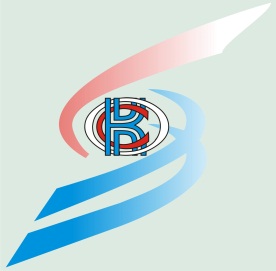 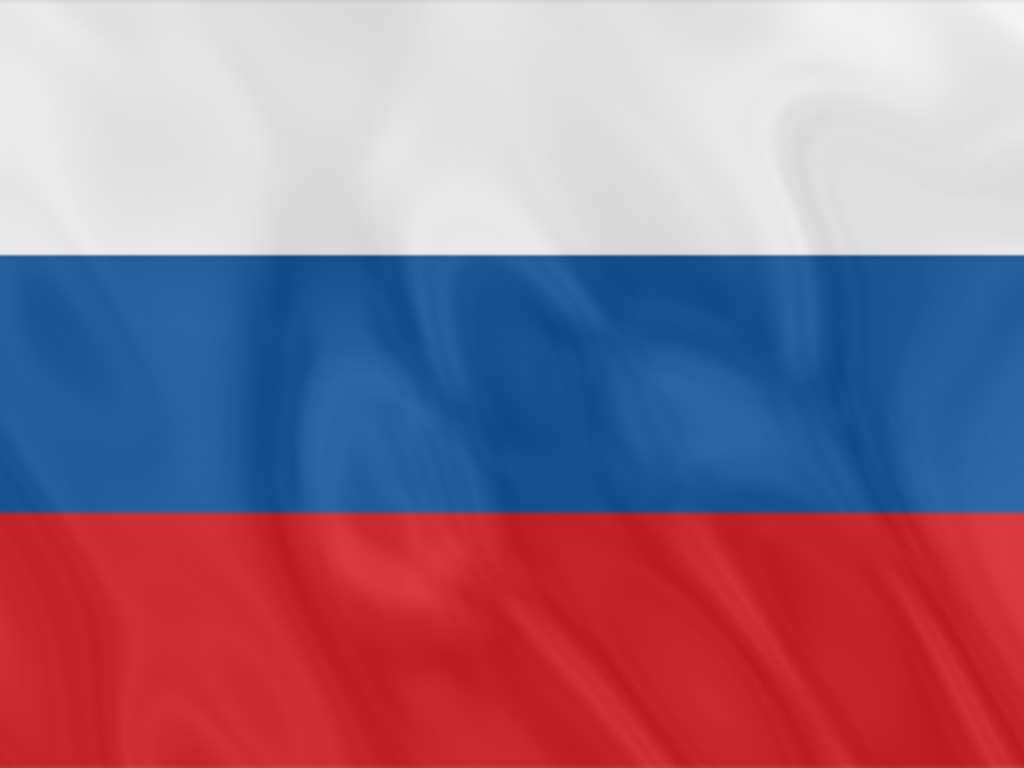 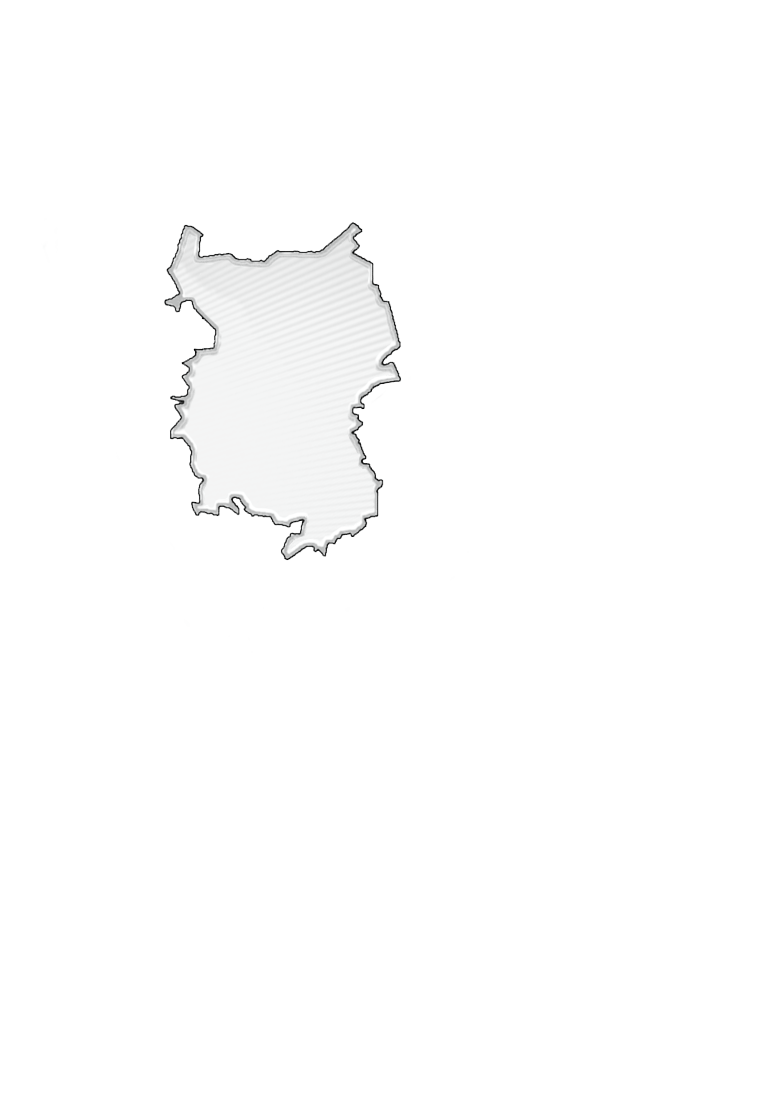 Подготовка издания осуществлялась специалистами Территориального органа Федеральной службы государственной статистики по Омской области.Редакционный Совет:Е.В. Шорина – Председатель редакционного Совета Л.В. Петрова, Н.Д. Фокина,  Е.Н. Олейник, Т.В. Прошутинская, Г.А. Дюбина, Л.Н. Иванова, Н.И. Ильина, С.А. Ладаива, Т.В. Нурманова, Т.В. Опарина, О.Ф. Скворцова, А.В. Цвига, О.Л. Девятирякова.Социально-экономическое положение Омской области за январь-сентябрь 2017 года: Докл. / Омскстат. – Омск, 2017. – 57 с.В докладе представлена официальная статистическая информация о социально-экономическом положении Омской области в январе-сентябре 2017 
года.Материалы доклада освещают положение основных видов экономической деятельности. Публикуются официальные статистические данные по производству товаров и услуг, строительству, сельскому хозяйству, оптовому и потребительскому рынкам, ценам, финансам, рынку труда, уровню жизни населения, демографической ситуации и другим показателям. Начиная с итогов за январь 2017 года, официальная статистическая информация разрабатывается Росстатом на основе новых версий классификаторов: Общероссийского классификатора видов экономической деятельности – 
ОКВЭД2 и Общероссийского классификатора продукции по видам экономической деятельности – ОКПД2. В состав публикуемых таблиц доклада были внесены соответствующие изменения по видам экономической деятельности и видам продукции.Данные по отдельным показателям, по сравнению с опубликованными ранее, уточнены. Значения данных, обозначенные «…», по отдельным показателям в разделе «Финансы», «Рынки товаров и услуг» не публикуются в целях обеспечения конфиденциальности первичных статистических данных, полученных от организаций, в соответствии с Федеральным законом от 29.11.2007 № 282-ФЗ «Об официальном статистическом учете и системе государственной статистики в Российской Федерации» (ст. 4, п. 5; ст. 9, п. 1). Информация о социально-экономическом положении Омской области c итогами за 2013-2016 годы приведена в статистическом сборнике «Омская область в цифрах», c итогами за 2000, 2013-2015 годы – в статистическом сборнике «Омский областной статистический ежегодник, 2016». Сборники размещены в открытом доступе на официальном Интернет-портале Омскстата.СОКРАЩЕНИЯУсловные обозначения:	-	явление отсутствует;	...	данных не имеется;	0,0	небольшая величина.В отдельных случаях незначительные расхождения итогов от суммы
слагаемых объясняются округлением данных.С О Д Е Р Ж А Н И ЕI. ОСНОВНЫЕ ЭКОНОМИЧЕСКИЕ И СОЦИАЛЬНЫЕ ПОКАЗАТЕЛИ   ОМСКОЙ ОБЛАСТИ	4II. ЭКОНОМИЧЕСКАЯ СИТУАЦИЯ В ОМСКОЙ ОБЛАСТИ	61. Производство товаров и услуг	61.1. Промышленное производство	61.2. Сельское и лесное хозяйство	91.2.1. Сельское хозяйство	91.3. Строительство	121.4. Транспорт	142. Рынки товаров и услуг	152.1. Розничная торговля	152.2. Рестораны, кафе, бары	172.3. Рынок платных услуг населению	172.4. Оптовая торговля	183. Характеристика и демография организаций	204. Цены	214.1. Потребительские цены	214.2. Цены производителей	245. Финансы	285.1. Просроченная кредиторская задолженность организаций	28III. СОЦИАЛЬНАЯ СФЕРА	311. Уровень жизни населения	312. Занятость и безработица	39IV. ДЕМОГРАФИЯ	42Методологический комментарий	44I. ОСНОВНЫЕ ЭКОНОМИЧЕСКИЕ И СОЦИАЛЬНЫЕ ПОКАЗАТЕЛИ 
ОМСКОЙ ОБЛАСТИII. ЭКОНОМИЧЕСКАЯ СИТУАЦИЯ В ОМСКОЙ ОБЛАСТИ1. Производство товаров и услуг1.1. Промышленное производствоИндекс промышленного производства1) в сентябре 2017 года по сравнению с соответствующим периодом 2016 года составлял 112,6 процента, в январе-сентябре 2017 года – 103,4 процента.Индекс промышленного производстваИндексы производства по видам экономической деятельностиОбъем отгруженных товаров собственного производства, 
выполненных работ и услуг собственными силами
по видам экономической деятельности
(в действующих ценах)1.2. Сельское и лесное хозяйство1.2.1. Сельское хозяйствоРастениеводство
В хозяйствах всех категорий на 1 октября 2017 года, по расчетам, зерновые и зернобобовые культуры (без кукурузы) обмолочены на площади 2006,0 тыс. гектаров, что составляло 93,7 процента посевов зерновых и зернобобовых культур (без кукурузы) (к 1 октября 2016 г. – на 2083,9 тыс. га или 96,3% посевов).Производство зерна (в первоначально-оприходованном весе) составляло 3284,3 тыс. тонн (на 1 октября 2016 г. – 3301,6 тыс. тонн), овощей открытого и защищенного грунта – 214,0 тыс. тонн (на 1 октября 2016 г. – 191,7 тыс. тонн).Ход уборки зерновых и зернобобовых культур (без кукурузы)
в хозяйствах всех категорийЖивотноводствоПоголовье крупного рогатого скота в хозяйствах всех категорий на 1 октября 2017 года, по расчетам, составляло 427,3 тыс. голов (на 1,5% меньше по сравнению с 1 октября 2016 года), из него коров – 160,1 тыс. голов (на 0,4%), свиней – 522,6 тыс. голов (на 15,0%), овец и коз – 249,1 тыс. голов (на 2,8%), птицы – 9267,2 тыс. голов (на 6,4%).В структуре поголовья скота на хозяйства населения приходилось 43,1 процента поголовья крупного рогатого скота, 32,6 процента свиней, 91,4 процента овец и коз (на 1 октября 2016 года – 44,3%, 31,8%, 91,4% соответственно).Динамика поголовья скота и птицы в хозяйствах всех категорийВ сельскохозяйственных организациях на 1 октября 2017 года по сравнению с 1 октября 2016 года поголовье коров уменьшилось на 1,6 процента, крупного рогатого скота в целом – на 1,4 процента, свиней – на 16,5 процента, птицы – на 8,7 процента.В январе-сентябре 2017 года в хозяйствах всех категорий, по расчетам, произведено скота и птицы на убой (в живом весе) 162,4 тыс. тонн, молока – 498,6 тыс. тонн, яиц – 718,4 млн. штук.Производство основных видов продукции животноводства
в хозяйствах всех категорийВ сельскохозяйственных организациях в январе-сентябре 2017 года по сравнению с январем-сентябрем 2016 года производство молока увеличилось на 3,9 процента, яиц – на 15,8 процента, производство скота и птицы на убой (в живом весе) уменьшилось на 0,3 процента.Надой молока на одну корову в сельскохозяйственных организациях (без субъектов малого предпринимательства) в январе-сентябре 2017 года составлял 3822 килограмма (в январе-сентябре 2016 года – 3519 килограммов), средняя яйценоскость одной курицы-несушки – 231 штука яиц (в январе-сентябре 2016 года – 221 штука).В январе-сентябре 2017 года по сравнению с январем-сентябрем 2016 года в структуре производства скота и птицы на убой (в живом весе) в сельскохозяйственных организациях, по расчетам, отмечалось увеличение удельного веса производства мяса свиней при снижении доли производства мяса крупного рогатого скота и птицы.Производство основных видов скота и птицы на убой
(в живом весе) в сельскохозяйственных организацияхВ сельскохозяйственных организациях обеспеченность скота кормами на 1 октября 2017 года в расчете на 1 условную голову скота была выше на 2,9 процента по сравнению с 1 октября 2016 года.Наличие кормов в сельскохозяйственных
организациях (без субъектов малого предпринимательства)1.3. СтроительствоСтроительная деятельность. Объем работ, выполненных по виду экономической деятельности «Строительство»1), в сентябре 2017 года составлял 6434,2 млн. рублей или 81,9 процента к соответствующему периоду предыдущего года, в январе-сентябре 2017 года – 38268,1 млн. рублей или 92,4 процента.Динамика объема работ, выполненных по виду 
экономической деятельности «Строительство»1)Жилищное строительство. Организациями всех форм собственности и индивидуальными застройщиками в январе-сентябре 2017 года введены в действие 4261 квартира общей площадью 291,7 тыс. кв. метров. Индивидуальными застройщиками введено в действие 686 квартир общей площадью 98,2 тыс. кв. метров. Динамика ввода в действие общей площади жилых домов1.4. ТранспортДинамика грузооборота и пассажирооборота 
автомобильного транспорта
2. Рынки товаров и услуг1)2.1. Розничная торговляОборот розничной торговли в январе-сентябре 2017 года составлял 234897,1 млн. рублей, что в сопоставимых ценах на 8,1 процента больше, чем за соответствующий период 2016 года.Динамика оборота розничной торговлиОборот розничной торговли в январе-сентябре 2017 года на 98,9 процента формировался торгующими организациями и индивидуальными предпринимателями, осуществляющими деятельность вне рынка, доля розничных рынков и ярмарок соответствовала 1,1 процента (в январе-сентябре 2016 года – 99,0% и 1,0% соответственно).Оборот розничной торговли торгующих организаций 
и продажа товаров на розничных рынках и ярмаркахВ январе-сентябре 2017 года в структуре оборота розничной торговли удельный вес пищевых продуктов, включая напитки, и табачных изделий составлял 44,6 процента, непродовольственных товаров – 55,4 процента (в январе-сентябре 2016 года – 46,7% и 53,3% соответственно).Динамика оборота розничной торговли 
пищевыми продуктами, включая напитки, и табачными изделиями и непродовольственными товарами2.2 Рестораны, кафе, бары1)Оборот общественного питания в сентябре 2017 года составлял 1220,0 млн. рублей, что в сопоставимых ценах на 0,3 процента больше, чем в сентябре 2016 года и на 1,9 процента меньше, чем в августе 2017 года, в январе-сентябре 2017 года – 10506,2 млн. рублей (на 1,4% больше).1) Оборот ресторанов, баров, кафе, столовых при предприятиях и учреждениях, а также организаций, осуществляющих поставку продукции общественного питания. 2.3. Рынок платных услуг населению1)Объем платных услуг, оказанных населению Омской области в январе-сентябре 2017 года, составлял 68578,5 млн. рублей, что на 1,3 процента больше, чем в январе-сентябре 2016 года. Динамика объема платных услуг2.4. Оптовая торговля Оборот оптовой торговли в январе-сентябре 2017 года составлял 384010,7 млн. рублей, или 103,5 процента к январю-сентябрю 2016 года. На долю субъектов малого предпринимательства приходилось 54,0 процента оборота оптовой торговли.Динамика оборота оптовой торговлиОборот оптовой торговли в январе-сентябре 2017 года на 82,7 процента формировался организациями оптовой торговли, оборот которых составлял 317585,4 млн. рублей, или 102,6 процента к январю-сентябрю 2016 года. 3. Характеристика и демография организацийУчет организаций в составе Статистического регистра Росстата осуществляется органами государственной статистики по сведениям, предоставляемым территориальными органами ФНС России из Единого государственного реестра юридических лиц (ЕГРЮЛ). В соответствии с постановлением Правительства Российской Федерации от 22.12.2011 № 1092 сведения поступают в органы государственной статистики в течение пяти рабочих дней после их включения в ЕГРЮЛ.Распределение организаций, учтенных в составе 
Статистического регистра Росстата, 
по видам экономической деятельностина 1 октября 2017 г.4. ЦеныИндексы цен и тарифов4.1. Потребительские ценыИндекс потребительских цен на товары и услуги в Омской области в сентябре 2017 года по сравнению с предыдущим месяцем составил 99,4 процента, в том числе на продовольственные товары – 98,8 процента, непродовольственные товары – 100,3 процента, услуги – 99,3 процента.Индексы потребительских цен и тарифов на товары и услугиБазовый индекс потребительских цен (БИПЦ), исключающий изменения цен на отдельные товары, подверженные влиянию факторов, которые носят административный, а также сезонный характер, в сентябре 2017 года составил 100,0 процента (в сентябре 2016 г. – 100,3%).Стоимость фиксированного набора потребительских товаров и услуг для межрегиональных сопоставлений покупательной способности населения по Омской области в сентябре 2017 года составила 12694,86 рубля и по сравнению с предыдущим месяцем снизилась на 0,8 процента (в сентябре 2016 г. – на 0,2%).Средний уровень цен на продовольственные товары в сентябре 2017 года снизился на 1,2 процента (в сентябре 2016 г. – на 0,2%).Максимальное изменение ценна отдельные продовольственные товарыв сентябре 2017 годаСтоимость условного (минимального) набора продуктов питания по Омской области в конце сентября 2017 года составила 3139,32 рубля и по сравнению с предыдущим месяцем снизилась на 4,9 процента (в сентябре 2016 г. – на 2,3%).Цены на непродовольственные товары в сентябре 2017 года повысились на 0,3 процента (в сентябре 2016 г. – на 0,4%).Максимальное изменение ценна отдельные непродовольственные товарыв сентябре 2017 годаЦены и тарифы на услуги в сентябре 2017 года в среднем снизились 
на 0,7 процента (в сентябре 2016 г. повысились на 0,4%).Максимальное изменение цен (тарифов) на отдельные услугив сентябре 2017 годаПродолжениеСредние тарифы на жилищно-коммунальные услугив сентябре 2017 года4.2. Цены производителейИндекс цен производителей промышленных товаров в сентябре 2017 года относительно предыдущего месяца составил 103,4 процента, в том числе индекс цен на продукцию добычи полезных ископаемых – 112,3 процента, обрабатывающих производств – 103,6 процента, обеспечение электрической энергией, газом и паром; кондиционирование воздуха – 101,2 процента.Изменение цен производителей промышленных товаровИндексы цен производителей промышленных товаров
по видам экономической деятельностиПродолжениеИндекс тарифов на грузовые перевозки в среднем по всем видам транспорта в сентябре 2017 года по сравнению с предыдущим месяцем составил 100,0 процента.Индексы тарифов на грузовые перевозки по видам транспорта5. Финансы5.1. Просроченная кредиторская задолженность организаций1)Кредиторская задолженность на конец августа 2017 года составляла 177037,8 млн. рублей, из нее на просроченную приходилось 7,8 процента 
(на конец августа 2016 года – 5,4%, на конец июля 2017 года – 8,0%).Просроченная кредиторская задолженность
по видам экономической деятельности
на конец августа 2017 годаIII. СОЦИАЛЬНАЯ СФЕРА1. Уровень жизни населенияОбъем денежных доходов населения в сентябре 2017 года, по предварительным данным, составил 49594,5 млн. рублей и вырос по сравнению с сентябрем 2016 года на 0,2 процента. На покупку товаров и оплату услуг население израсходовало 36462,3 млн. рублей, что на 6,1 процента больше, чем в сентябре 2016 года. На сбережения населением было направлено 3680,3 млн. рублей.Основные показатели, характеризующие уровень жизни населенияРеальные располагаемые денежные доходы (доходы за вычетом обязательных платежей, скорректированные на индекс потребительских цен), по предварительным данным, в сентябре 2017 года по сравнению с соответствующим периодом предыдущего года снизились на 2,7 процента, в январе-сентябре 2017 года – на 5,4 процента.Заработная плата. Среднемесячная номинальная заработная плата, начисленная работникам за январь-август 2017 года, составляла 28970,8 рубля и по сравнению с соответствующим периодом 2016 года увеличилась на 6,2 процента. Динамика среднемесячной номинальной и реальной 
начисленной заработной платыСреднемесячная номинальная начисленная заработная плата 
по видам экономической деятельности1)Просроченная задолженность по заработной плате в организациях (без субъектов малого предпринимательства) наблюдаемых видов экономической деятельности на 1 октября 2017 года составляла 14,2 млн. рублей и уменьшилась по сравнению с 1 октября 2016 года на 4,9 млн. рублей (на 25,9%), по сравнению с 1 сентября 2017 года – на 2,6 млн. рублей (на 15,7%). Динамика просроченной задолженности по заработной плате1)Из общей суммы просроченной задолженности по заработной плате на    1 октября 2017 года 12,2 млн. рублей (86,1%) приходилось на задолженность, образовавшуюся в 2016 году, 0,9 млн. рублей (6,1%) – в 2015 году и ранее.Просроченная задолженность по заработной плате 
по видам экономической деятельностина 1 октября2. Занятость и безработица Численность рабочей силы (по итогам выборочного обследования рабочей силы в возрасте 15-72 лет) в среднем за июль-сентябрь 2017 года составляла 1039,3 тыс. человек, и по сравнению с соответствующим периодом прошлого года уменьшилась на 28,9 тыс. человек.Численность занятого населения в июле-сентябре 2017 года уменьшилась по сравнению с соответствующим периодом прошлого года на 24,6 тыс. человек (на 2,5%), численность безработных (по методологии Международной Организации Труда) уменьшилась на 4,3 тыс. человек (на 6,2%).Динамика численности рабочей силы1) Число замещенных рабочих мест  работниками списочного состава, совместителями и лицами, выполнявшими работы по договорам гражданско-правового характера, в организациях (без субъектов малого предпринимательства), средняя численность работников которых превышала 15 человек, в августе 2017 года составляло 411,8 тыс. человек и было меньше, чем в августе 2016 года на 8,0 тыс. человек, или на 1,9 процента.Число замещенных рабочих мест в организацияхБезработица (по данным Главного управления государственной службы занятости населения Омской области). Численность незанятых граждан, состоявших на учете в государственных учреждениях службы занятости населения в целях поиска подходящей работы, к концу сентября 2017 года составляла 13,4 тыс. человек, из них статус безработного имели 10,7 тыс. человек.Динамика численности не занятых трудовой деятельностью 
граждан, состоявших на учете в государственных учреждениях 
службы занятости населения IV. ДЕМОГРАФИЯВ январе-августе 2017 года демографическая ситуация в области характеризовалась следующими данными: Показатели естественного движения населения
в январе-августеРаспределение умерших по причинам смерти
в январе-августеОбщие итоги миграцииМетодологический комментарийИндекс производства – относительный показатель, характеризующий изменение масштабов производства в сравниваемых периодах. Различают индивидуальные и сводные индексы производства. Индивидуальные индексы отражают изменение выпуска одного продукта и исчисляются как отношение объемов производства данного вида продукта в натурально-вещественном выражении в сравниваемых периодах. Сводный индекс производства характеризует совокупные изменения производства всех видов продукции и отражает изменение создаваемой в процессе производства стоимости в результате изменения только физического объема производимой продукции. Для исчисления сводного индекса производства индивидуальные индексы по конкретным видам продукции поэтапно агрегируются в индексы по видам деятельности, подгруппам, группам, подклассам, классам, подразделам и разделам ОКВЭД2.Индекс промышленного производства – агрегированный индекс производства по видам деятельности «Добыча полезных ископаемых», «Обрабатывающие производства», «Обеспечение электрической энергией, газом и паром; кондиционирование воздуха», «Водоснабжение; водоотведение, организация сбора и утилизации отходов, деятельность по ликвидации загрязнений» исчисляется на основе данных о динамике производства важнейших товаров-представителей (в натуральном или стоимостном выражении). В качестве весов используется структура валовой добавленной стоимости по видам экономической деятельности 2010 базисного года.Объем отгруженных товаров собственного производства, выполненных работ и услуг собственными силами – стоимость отгруженных или отпущенных в порядке продажи, а также прямого обмена (по договору мены) всех товаров собственного производства, работ и услуг, выполненных (оказанных) собственными силами. Объем отгруженных товаров представляет собой стоимость товаров, которые произведены данным юридическим лицом и фактически отгружены (переданы) в отчетном периоде на сторону (другим юридическим и физическим лицам), включая товары, сданные по акту заказчику на месте, независимо от того, поступили деньги на счет продавца или нет.Объем работ и услуг, выполненных собственными силами, представляет собой стоимость работ и услуг, оказанных (выполненных) организацией другим юридическим и физическим лицам.Данные приводятся в фактических отпускных ценах без налога на добавленную стоимость, акцизов и аналогичных обязательных платежей. Группировки по видам деятельности представляют собой совокупность соответствующих фактических видов деятельности, осуществляемых организациями, независимо от их основного вида деятельности. В категории «сельскохозяйственные организации» показаны данные по хозяйственным товариществам и обществам с ограниченной или дополнительной ответственностью, закрытым и открытым акционерным обществам, производственным кооперативам, унитарным предприятиям, подсобным хозяйствамнесельскохозяйственных организаций и учреждений.К хозяйствам населения относятся личные подсобные и другие индивидуальные хозяйства граждан в сельских и городских поселениях, имеющих земельные участки в садоводческих, огороднических и дачных некоммерческих объединениях.Личное подсобное хозяйство – форма непредпринимательской деятельности по производству и переработке сельскохозяйственной продукции, осуществляемой личным трудом гражданина и членов его семьи в целях удовлетворения личных потребностей на земельном участке, предоставленном или приобретенном для ведения личного подсобного хозяйства. Землепользование хозяйств может состоять из приусадебных и полевых участков.Садоводческое, огородническое или дачное некоммерческое объединение граждан – некоммерческая организация, учрежденная гражданами на добровольческих началах для содействия ее членам в решении общих социально-хозяйственных задач ведения садоводства, огородничества и дачного хозяйства.Крестьянское (фермерское) хозяйство – самостоятельный хозяйствующий субъект, созданный семьей или отдельным гражданином, осуществляющий производство, переработку, хранение и реализацию сельскохозяйственной продукции на основе использования имущества, земельных и других природных ресурсов, находящихся в его частной собственности, пожизненно наследуемом владении или аренде.Индивидуальный предприниматель по сельскохозяйственной деятельности – гражданин (физическое лицо), занимающийся предпринимательской деятельностью, прошедший государственную регистрацию в качестве индивидуального предпринимателя (статья 23 Гражданского Кодекса Российской Федерации) и заявивший в Свидетельстве о государственной регистрации виды деятельности, отнесенные (согласно ОКВЭД) к сельскому хозяйству.Валовой сбор сельскохозяйственных культур включает в себя объем собранной продукции как с основных, так и с повторных и междурядных посевов в сельскохозяйственных организациях, крестьянских (фермерских) хозяйствах, у индивидуальных предпринимателей и в хозяйствах населения.Урожайность сельскохозяйственных культур характеризует средний сбор сельскохозяйственной продукции с единицы убранной площади.Данные о поголовье скота, производстве и реализации основных сельскохозяйственных продуктов по всем сельхозпроизводителям определяются: по сельскохозяйственным организациям – на основании сведений форм федерального государственного статистического наблюдения (по субъектам малого предпринимательства – с применением выборочного метода наблюдения); по хозяйствам населения, крестьянским (фермерским) хозяйствам и индивидуальным предпринимателям - по материалам выборочных обследований.Поголовье скота и птицы включает поголовье всех возрастных групп соответствующего вида сельскохозяйственных животных.Производство cкота и птицы на убой (в живом весе) – показатель, характеризующий результат использования скота и птицы для забоя на мясо. Общий объем производства скота и птицы на убой включает как проданные скот и птицу, подлежащие забою, так и забитые в сельскохозяйственных организациях, крестьянских (фермерских) хозяйствах, у индивидуальных предпринимателей и в хозяйствах населения.Производство молока характеризуется фактически надоенным сырым коровьим, козьим и кобыльим молоком, независимо от того, было ли оно реализовано или потреблено в хозяйстве на выпойку молодняка. Молоко, высосанное молодняком при подсосном его содержании, в продукцию не включается и не учитывается при определении средних удоев.При расчете среднего годового надоя молока на одну корову производство молока, полученного от коров молочного стада, делится на их среднее поголовье.Производство яиц  включает их сбор от всех видов сельскохозяйственной птицы, в том числе и яйца, пошедшие на воспроизводство птицы (инкубация и др.).Объем работ, выполненных по виду деятельности «строительство» – это работы, выполненные организациями собственными силами по виду деятельности «строительство» на основании договоров и (или) контрактов, заключаемых с заказчиками. В стоимость этих работ включаются работы по строительству новых объектов, капитальному и текущему ремонту, реконструкции, модернизации жилых и нежилых зданий и инженерных сооружений. Данные приводятся с учетом объемов, выполненных субъектами малого предпринимательства, организациями министерств и ведомств, имеющих воинские подразделения, и объемов скрытой и неформальной деятельности в строительстве.Общая площадь жилых домов состоит из жилой площади и площади подсобных (вспомогательных) помещений в квартирных домах и общежитиях постоянного типа, в домах для инвалидов и престарелых, спальных помещений детских домов и школ-интернатов. К площадям подсобных (вспомогательных) помещений квартир относится площадь кухонь, внутриквартирных коридоров, ванных, душевых, туалетов, кладовых, встроенных шкафов, а также отапливаемых и пригодных для проживания мансард, мезонинов, веранд и террас. В общежитиях к подсобным (вспомогательным) помещениям также относятся помещения культурно-бытового назначения и медицинского обслуживания. Площадь лоджий, балконов, холодных веранд, террас, кладовых включается в общую площадь с установленными понижающими коэффициентами.В данные об общем числе построенных квартир включены квартиры в жилых домах квартирного и гостиничного типа и общежитиях, построенных в городских поселениях и сельской местности организациями всех форм собственности и индивидуальными застройщиками. Грузооборот автомобильного транспорта – объем работы автомобильного транспорта по перевозкам грузов. Единицей измерения является тонно-километр. Определяется умножением веса перевезенного груза (включая груз, перевезенный на автоприцепах) за каждую ездку в тоннах на расстояние ездки в километрах с последующим суммированием произведений по всем ездкам. Пассажирооборот автомобильного транспорта – объем работы автомобильного транспорта по перевозкам пассажиров. Единицей измерения является пассажиро-километр. Определяется суммированием произведений количества пассажиров по каждой позиции перевозки на расстояние перевозки.Оборот розничной торговли – выручка от продажи товаров населению для личного потребления или использования в домашнем хозяйстве за наличный расчет или оплаченных по кредитным карточкам, расчетным чекам банков, по перечислениям со счетов вкладчиков, по поручению физического лица без открытия счета, посредством  платежных карт (электронных денег).Стоимость товаров, проданных (отпущенных) отдельным категориям населения со скидкой, или полностью оплаченных органами социальной защиты, включается в оборот розничной торговли в полном объеме. В оборот розничной торговли не включается стоимость товаров, проданных (отпущенных) из розничной торговой сети юридическим лицам (в том числе организациям социальной сферы, спецпотребителям и т.п.) и индивидуальным предпринимателям, и оборот общественного питания.Под торговой сетью, в соответствии с п. 8 статьи 2 Федерального закона от 28 декабря 2009 г. № 381-ФЗ «Об основах государственного регулирования торговой деятельности в Российской Федерации», понимается совокупность двух и более торговых объектов, которые находятся под общим управлением, или совокупность двух и более торговых объектов, которые используются под единым коммерческим обозначением или иным средством индивидуализации. Информация по розничным торговым сетям формируется на основе их перечня, составленного органами государственной власти субъектов Российской Федерации.Информация о качестве товаров, поступивших на потребительский рынок приводится на основании материалов о результатах контрольно-надзорных мероприятий, проводимых органами Роспотребнадзора. Объектами контроля являются юридические лица и индивидуальные предприниматели, осуществляющие торговую деятельность без образования юридического лица, реализующие товары в предприятиях розничной торговли, кроме рынков.Оборот общественного питания – выручка от продажи собственной кулинарной продукции и покупных товаров без кулинарной обработки населению для потребления, главным образом, на месте, а также организациям и индивидуальным предпринимателям для организации питания различных контингентов населения.В оборот общественного питания включается стоимость кулинарной продукции и покупных товаров, отпущенных: работникам организаций с последующим удержанием из заработной платы; на дом по заказам населению; на рабочие места по заказам организаций и индивидуальных предпринимателей; транспортным организациям в пути следования сухопутного, воздушного, водного транспорта; для обслуживания приемов, банкетов и т. п.; организациями общественного питания организациям социальной сферы (школам, больницам, санаториям, домам престарелых и т.п.) в объеме фактической стоимости питания; по абонементам, талонам и т. п. в объеме фактической стоимости питания; стоимость питания в учебных учреждениях, в том числе представляемого для отдельных категорий учащихся на льготной основе за счет средств бюджета, включается в объеме фактической стоимости питания.Оборот розничной торговли (оборот общественного питания) включает данные как по организациям, для которых эта деятельность является основной, так и по организациям других видов деятельности, осуществляющим продажу населению товаров (кулинарной продукции) через собственные торговые заведения (заведения общественного питания) или с оплатой через свою кассу. Оборот розничной торговли также включает стоимость товаров, проданных населению индивидуальными предпринимателями и физическими лицами на розничных рынках и ярмарках.Оборот розничной торговли (оборот общественного питания) формируется по данным сплошного федерального статистического наблюдения за организациями, не относящимися к субъектам малого предпринимательства, которые проводятся с месячной периодичностью, ежеквартальных выборочных обследований малых предприятий розничной торговли (за исключением микропредприятий), розничных рынков, а также ежегодных выборочных обследований индивидуальных предпринимателей и микропредприятий с распространением полученных данных на генеральную совокупность объектов наблюдения.Оборот розничной торговли (общественного питания) приводится в фактических продажных ценах, включающих наценку, налог на добавленную стоимость и аналогичные обязательные платежи.Динамика оборота розничной торговли (общественного питания) определяется путем сопоставления величины оборота в сравниваемых периодах в сопоставимых ценах.Динамику оборота розничной торговли характеризует индекс физического объема, который определяется путем сопоставления величины оборота в сравниваемых периодах в сопоставимых ценах.В соответствии с требованиями системы национальных счетов оборот розничной торговли и общественного питания организаций досчитываются на объемы деятельности, не наблюдаемой прямыми статистическими методами.Объем платных услуг населению отражает объем потребления гражданами различных видов услуг, оказанных им за плату. Он представляет собой денежный эквивалент объема услуг, оказанных резидентами российской экономики (юридическими лицами и гражданами, занимающимися предпринимательской деятельностью без образования юридического лица) гражданам Российской Федерации, а также гражданам других государств (нерезидентам), потребляющим те или иные услуги на территории Российской Федерации.Этот показатель формируется в соответствии с методологией формирования официальной статистической информации об объеме платных услуг населению, утвержденной приказом Росстата от 26.06.2013 № 234 и введенной в действие с 1 января 2014 года, на основании данных форм федерального статистического наблюдения и оценки ненаблюдаемой деятельности на рынке услуг.Оборот оптовой торговли – стоимость отгруженных товаров, приобретенных ранее на стороне в целях перепродажи юридическим лицам и индивидуальным предпринимателям для профессионального использования (переработки или дальнейшей продажи). Оборот оптовой торговли приводится в фактических продажных ценах, включающих торговую наценку, налог на добавленную стоимость, акциз, экспортную пошлину, таможенные сборы и аналогичные обязательные платежи. Сумма вознаграждения комиссионеров (поверенных, агентов) отражается по фактической стоимости, включая НДС.Оборот оптовой торговли включает данные по организациям с основным видом экономической деятельности «оптовая торговля, включая торговлю через агентов, кроме торговли автотранспортными средствами и мотоциклами» и по организациям других видов деятельности, осуществляющих оптовую торговлю.Оборот оптовой торговли формируется по данным сплошного федерального статистического наблюдения за организациями (предприятиями), не относящимися к субъектам малого предпринимательства, выборочного обследования малых предприятий оптовой торговли (кроме микропредприятий), которые проводятся с месячной периодичностью, ежеквартальных выборочных обследований малых предприятий всех видов деятельности (кроме микропредприятий), а также ежегодных выборочных обследований микропредприятий и индивидуальных предпринимателей с распространением полученных по выборочным обследованиям данных на генеральную совокупность объектов наблюдения. Микропредприятия – малые предприятия со средней численностью работников до 15 человек включительно и предельной выручкой от реализации товаров (работ, услуг) за предыдущий год (без НДС) – до 120 млн. рублей.Кроме того, в соответствии с требованиями системы национальных счетов оборот оптовой торговли досчитывается на объемы скрытой деятельности.Объемы оборота оптовой торговли ежеквартально уточняются по результатам выборочного обследования малых организаций.Статистический регистр Росстата – представляет собой генеральную совокупность объектов федерального статистического наблюдения, в которую включены юридические лица и индивидуальные предприниматели, прошедшие государственную регистрацию на территории Российской Федерации, организации, созданные в установленном законодательством Российской Федерации порядке, другие типы единиц, являющиеся объектами федерального статистического наблюдения. Юридическое лицо – организация, которая имеет обособленное имущество и отвечает им по своим обязательствам, может от своего имени приобретать и осуществлять гражданские права и нести гражданские обязанности, быть истцом и ответчиком в суде. Экономическая деятельность имеет место тогда, когда ресурсы (оборудование, рабочая сила, технологии, сырье, материалы, энергия, информационные ресурсы) объединяются в производственный процесс, имеющий целью производство продукции (оказание услуг). Экономическая деятельность характеризуется затратами на производство, процессом производства и выпуском продукции (оказанием услуг). Распределение учтенных в Статистическом регистре Росстата осуществляется по приоритетному виду экономической деятельности, заявленному хозяйствующим субъектом при обращении в регистрирующий орган.Индекс потребительских цен на товары и услуги характеризует изменение во времени общего уровня цен на товары и услуги, приобретаемые населением для непроизводственного потребления. Он измеряет отношение стоимости фиксированного набора товаров и услуг в текущем периоде к его стоимости в базисном периоде.Расчет индекса потребительских цен производится ежемесячно на базе статистических данных, полученных в результате наблюдения за уровнем и динамикой цен в регионе по выборочной сети организаций торговли и услуг всех форм собственности, а также в местах реализации товаров и предоставления услуг физическими лицами. В набор товаров и услуг, разработанный для наблюдения за ценами, репрезентативно включено 504 товара (услуги) - представителей. Отбор товаров и услуг произведен с учетом их относительной важности для потребления населением, представительности с точки зрения отражения динамики цен на однородные товары, устойчивого наличия их в продаже.Стоимость фиксированного набора потребительских товаров и услуг для межрегиональных сопоставлений покупательной способности исчисляется на основе единых объемов потребления, средних цен по России и ее субъектам. Состав набора утверждается правовым актом Росстата и размещается на его официальном сайте. В состав набора включены 83 наименования товаров и услуг, в том числе 30 видов продовольственных товаров, 41 вид непродовольственных товаров и 12 видов услуг. Данные о стоимости набора приведены в расчете на одного человека в месяц.Стоимость условного (минимального) набора продуктов питания отражает межрегиональную дифференциацию уровней потребительских цен на продукты питания, входящие в него. Рассчитывается на основе единых, установленных в целом по Российской Федерации, условных объемов потребления продуктов питания и средних потребительских цен на них по субъектам Российской Федерации. В состав минимального набора продуктов питания включено 33 наименования продовольственных товаров. Данные о стоимости набора приведены в расчете на одного человека в месяц.Базовый индекс потребительских цен (БИПЦ) рассчитывается на основании набора потребительских товаров и услуг, используемого для расчета сводного индекса потребительских цен, за исключением отдельных товарных групп и видов товаров и услуг, цены на которые в основной массе регулируются на федеральном и региональном уровнях, а также в значительной степени подвержены воздействию сезонного фактора.Индекс цен производителей промышленных товаров рассчитывается на основе зарегистрированных цен на товары (услуги) – представители в базовых организациях по видам экономической деятельности. Цены производителей представляют собой фактически сложившиеся на момент регистрации цены на произведенные в отчетном периоде товары (оказанные услуги), предназначенные для реализации на внутрироссийский рынок и на экспорт (без косвенных товарных налогов – налога на добавленную стоимость, акциза и других налогов не входящих в себестоимость, без стоимости транспортировки до потребителя).Рассчитанные по товарам (услугам) – представителям индексы цен производителей последовательно агрегируются в индексы цен соответствующих видов, групп, классов, разделов экономической деятельности. В качестве весов используются данные об объеме производства в стоимостном выражении за базисный период.Индекс цен производителей сельскохозяйственной продукции исчисляется на основании регистрации в отобранных для наблюдения сельскохозяйственных организациях цен на основные виды товаров-представителей, реализуемых заготовительным, перерабатывающим организациям, на рынке, через собственную торговую сеть, населению непосредственно с транспортных средств, на ярмарках, биржах, аукционах, организациям, коммерческим структурам и т.п. Цены производителей сельскохозяйственной продукции приводятся с учетом надбавок и скидок за качество реализованной продукции без расходов на транспортировку, экспедирование, погрузку и разгрузку продукции, а также без налога на добавленную стоимость.Сводный индекс цен на продукцию (затраты, услуги) инвестиционного назначения рассчитывается как агрегированный показатель из индексов цен производителей на строительную продукцию, приобретения машин и оборудования инвестиционного назначения и на прочую продукцию (затраты, услуги) инвестиционного назначения, взвешенных по доле этих элементов в общем объеме инвестиций в основной капитал.Индекс цен производителей на строительную продукцию формируется из индексов цен на строительно-монтажные работы и на прочие затраты, включенные в сводный сметный расчет строительства, взвешенных по доле этих элементов в общем объеме инвестиций в жилища, здания и сооружения. Расчет индекса цен на строительно-монтажные работы проводится на основе данных формы отчетности о ценах на материалы, детали и конструкции, приобретенные базовыми подрядными организациями, а также на базе технологических моделей, разработанных по видам экономической деятельности с учетом территориальных особенностей строительства.Индексы тарифов на грузовые перевозки характеризуют изменение фактически действующих тарифов на грузовые перевозки за отчетный период без учета изменения за этот период структуры перевезенных грузов по разнообразным признакам: по виду и размеру отправки груза, скорости доставки, расстоянию перевозки, территории перевозки, типу подвижного состава, степени использования его грузоподъемности и др.Сводный индекс тарифов на грузовые перевозки всеми видами транспорта рассчитывается исходя из индексов тарифов на перевозку грузов отдельными видами транспорта (трубопроводным, внутренним водным, автомобильным), взвешенных на объемы доходов от перевозки грузов соответствующими видами транспорта за базисный период. По каждому виду транспорта регистрируются тарифы на услуги-представители. За услугу-представитель принимается перевозка одной тонны массового груза определенным видом транспорта на фиксированное расстояние. Регистрация тарифов осуществляется в выборочной совокупности транспортных организаций.Кредиторская задолженность – задолженность по расчетам с поставщиками и подрядчиками за поступившие материальные ценности, выполненные работы и оказанные услуги, в том числе задолженность, обеспеченная векселями выданными; задолженность по расчетам с дочерними и зависимыми обществами по всем видам операций; с рабочими и служащими по оплате труда, представляющая собой начисленные, но не выплаченные суммы оплаты труда; задолженность по отчислениям на государственное социальное страхование, пенсионное обеспечение и медицинское страхование работников организации, задолженность по всем видам платежей в бюджет и внебюджетные фонды; задолженность организации по платежам по обязательному и добровольному страхованию имущества и работников организации и другим видам страхования, в которых организация является страхователем; авансы полученные, включающие сумму полученных авансов от сторонних организаций по предстоящим расчетам по заключенным договорам, а также штрафы, пени и неустойки, признанные организацией или по которым получены решения суда (арбитражного суда) или другого органа, имеющего в соответствии с законодательством Российской Федерации право на принятие решения об их взыскании, и отнесенные на финансовые результаты организации, непогашенные суммы заемных средств, подлежащие погашению в соответствии с договорами.Просроченная задолженность – задолженность, не погашенная в сроки, установленные договором.Располагаемые денежные доходы – денежные доходы за вычетом обязательных платежей и взносов.Реальные располагаемые денежные доходы населения определяются исходя из денежных доходов текущего периода за минусом обязательных платежей и взносов, скорректированных на индекс потребительских цен. Среднедушевые денежные доходы исчисляются делением общей суммы денежных доходов за отчетный период на численность населения. Среднемесячная номинальная начисленная  заработная плата работников – величина заработной платы с учетом налогов и других удержаний в соответствии с законодательством Российской Федерации, выраженная в денежных единицах.Среднемесячная номинальная начисленная заработная плата работников в целом по России и субъектам Российской Федерации рассчитывается делением фонда начисленной заработной платы работников списочного и несписочного состава, а также внешних совместителей на среднесписочную численность работников и на количество месяцев в отчетном периоде.Среднемесячная номинальная начисленная заработная плата работников по видам экономической деятельности рассчитывается делением фонда начисленной заработной платы работников списочного состава и внешних совместителей на среднесписочную численность работников и на количество месяцев в отчетном периоде.Реальная начисленная заработная плата характеризует покупательную способность заработной платы в отчетном периоде в связи с изменением цен на потребительские товары и услуги по сравнению с базисным периодом. Для этого рассчитывается индекс реальной начисленной заработной платы путем деления индекса номинальной начисленной заработной платы на индекс потребительских цен за один и тот же временной период.Просроченной задолженностью по заработной плате считаются фактически начисленные работникам суммы заработной платы, но не выплаченные в срок, установленный коллективным договором или договором на расчетно-кассовое обслуживание, заключенным с банком, включая переходящие остатки задолженности, не погашенные на отчетную дату (с учетом налогов и других удержаний в соответствии с законодательством Российской Федерации). Число дней задержки считается со следующего дня после истечения этого срока. В сумму просроченной задолженности по заработной плате не включается задолженность, приходящиеся на внутримесячные даты (аванс). В эту сумму не включается также сумма задолженности за какой-либо период времени по налогу на доходы физических лиц, если задолженность организации по заработной плате перед работниками ликвидирована.Просроченная задолженность по заработной плате из-за несвоевременного получения денежных средств из бюджетов всех уровней – задолженность по заработной плате работникам коммерческих и некоммерческих организаций независимо от статей бюджетного финансирования, включая суммы, приходящиеся на оплату труда работникам за выполнение государственных заказов, целевых производственных программ. Рабочая сила – лица в возрасте 15-72 лет, которые в рассматриваемый период считаются занятыми или безработными.Занятые в экономике – лица, которые в рассматриваемый период (обследуемую неделю): выполняли оплачиваемую работу (хотя бы один час в неделю) по найму, а также приносящую доход работу не по найму как с привлечением, так и без привлечения наемных работников;выполняли работу в качестве помогающих на предприятии или в собственном деле, принадлежащем кому-либо из родственников;временно отсутствовали на работе из-за болезни, ухода за больными, ежегодного отпуска или выходных дней, обучения, учебного отпуска, отпуска без сохранения заработной платы (продолжительностью менее 6 месяцев), простоя, отпуска по беременности и родам, по уходу за ребенком до достижения им возраста 1,5 лет, забастовки, других подобных причин.Занятыми экономической деятельностью также считаются лица, занятые в домашнем хозяйстве производством продукции сельского, лесного хозяйства, охоты, рыболовства и ее переработкой с целью продажи или обмена. К безработным (в соответствии со стандартами Международной Организации Труда – МОТ) относятся лица в возрасте 15-72 лет, которые в рассматриваемый период удовлетворяли одновременно следующим критериям:не имели работы (доходного занятия); занимались поиском работы, т.е. обращались в государственную или коммерческую службы занятости, использовали или помещали объявления в СМИ, интернет, непосредственно обращались к администрации организации или работодателю, использовали личные связи или предпринимали шаги к организации собственного дела; были готовы приступить к работе в течение обследуемой недели. Обучающиеся в общеобразовательных организациях, пенсионеры и инвалиды учитываются в качестве безработных, если они не имеют работы, занимаются поиском работы и готовы приступить к ней.Уровень занятости – отношение численности занятого населения определенной возрастной группы к общей численности населения соответствующей возрастной группы, рассчитанное в процентах.Уровень безработицы – отношение численности безработных к численности рабочей силы, рассчитанное в процентах. Информация о численности рабочей силы, занятых в экономике и общей численности безработных (применительно к стандартам МОТ) подготавливается по материалам выборочных обследований рабочей силы. Обследование проводится с ежемесячной периодичностью на основе выборочного метода наблюдения с последующим распространением итогов на всю численность населения обследуемого возраста. В целях повышения репрезентативности данных о рабочей силе показатели занятости и безработицы по субъектам Российской Федерации формируются в среднем за три последних месяца.Безработные, зарегистрированные в государственных учреждениях службы занятости населения, - трудоспособные граждане, не имеющие работы и заработка (трудового дохода), проживающие на территории Российской Федерации, зарегистрированные в государственных учреждениях службы занятости населения по месту жительства в целях поиска подходящей работы, ищущие работу и готовые приступить к ней.Безработными в соответствии с законодательством Российской Федерации о занятости населения не могут быть признаны граждане:не достигшие 16-летнего возраста;которым в соответствии с законодательством Российской Федерации назначена трудовая пенсия по старости (по возрасту), в том числе досрочно, за выслугу лет;отказавшиеся в течение 10 дней со дня их регистрации в органах службы занятости от двух вариантов подходящей работы, включая работы временного характера, а впервые ищущие работу и при этом не имеющие профессии (специальности) - в случае двух отказов от получения профессиональной подготовки или от предложенной оплачиваемой работы, включая работу временного характера. Гражданину не может быть предложена одна и та же работа (одно и тоже место учебы) дважды;не явившиеся без уважительной причины в течение 10 дней со дня регистрации в целях поиска подходящей работы в органы службы занятости для предложения им подходящей работы, а также не явившиеся в срок, установленный им для регистрации в качестве безработного;осужденные по решению суда к исправительным работам без лишения свободы, а также к наказанию в виде лишения свободы;представившие документы, содержащие заведомо ложные сведения об отсутствии работы и заработка, а также представившие другие недостоверные данные для признания их безработными.Число замещенных рабочих мест определяется суммированием среднесписочной численности работников, средней численности внешних совместителей и средней численности работников, выполнявших работы по договорам гражданско-правового характера. В случае если работник работал в нескольких организациях и, следовательно, имел несколько рабочих мест, то он будет учтен столько раз, сколько рабочих мест он имел.Среднесписочная численность работников за месяц исчисляется путем суммирования списочной численности работников за каждый календарный день месяца, т.е. с 1 по 30 или 31 число (для февраля – по 28 или 29 число), включая праздничные (нерабочие) и выходные дни, и деления полученной суммы на число календарных дней месяца.Расчет среднесписочной численности работников производится на основании ежедневного учета списочной численности работников, которая должна уточняться в соответствии с приказами о приеме, переводе работников на другую работу и прекращении трудового договора (контракта).При определении среднесписочной численности работников некоторые работники списочной численности не включаются в среднесписочную численность. К таким работникам относятся:женщины, находившиеся в отпусках по беременности и родам, лица, находившиеся в отпусках в связи с усыновлением новорожденного ребенка непосредственно из родильного дома, а также в дополнительном отпуске по уходу за ребенком;работники, обучающиеся в образовательных учреждениях и находившиеся в дополнительном отпуске без сохранения заработной платы, а также поступающие в образовательные учреждения, находившиеся в отпуске без сохранения заработной платы для сдачи вступительных экзаменов, в соответствии с законодательством Российской Федерации.В разделе демография приведены данные о рождаемости, смертности, браках, разводах, а также о миграционных процессах.Сведения о рождениях, смертях, браках, разводах основаны на разработке статистических данных, содержащихся в формах федерального статистического наблюдения № 1-РОД «Сведения о родившихся», № 1-У «Сведения об умерших», № БР «Сведения о числе зарегистрированных браков», № РЗ «Сведения о зарегистрированных разводах». Сведения представляются органами записи актов гражданского состояния (ЗАГС) ежемесячно. В числе родившихся учитываются только родившиеся живыми.Естественный прирост (убыль) населения – абсолютная величина разности между числами родившихся и умерших за определенный промежуток времени. Его величина может быть как положительной, так и отрицательной. Общие коэффициенты рождаемости и смертности рассчитываются как отношение соответственно числа родившихся живыми и числа умерших за период к средней численности населения. Исчисляются в промилле (на 1000 человек населения).Коэффициент естественного прироста (убыли) получен как разность общих коэффициентов рождаемости и смертности. Исчисляется в промилле.Коэффициент младенческой смертности исчисляется как сумма двух составляющих, первая из которых – отношение числа умерших в возрасте до одного года из поколения родившихся в том году, для которого исчисляется коэффициент, к общему числу родившихся в том же году; а вторая – отношение числа умерших в возрасте до одного года из поколения родившихся в предыдущем году, к общему числу родившихся в предыдущем году. Исчисляется в промилле (на 1000 родившихся живыми).Источником информации о причинах смерти являются записи в медицинских свидетельствах о смерти, составляемых врачом относительно заболевания, несчастного случая, убийства, самоубийства и другого внешнего воздействия, послуживших причиной смерти. Разработка данных по причинам смерти производится в соответствии с Международной статистической классификацией болезней и проблем, связанных со здоровьем, Х пересмотра.Общие коэффициенты брачности и разводимости вычисляются как отношение соответственно числа заключенных и расторгнутых браков за период к средней численности населения. Исчисляются в промилле (на 1000 человек населения).Данные о миграции населения получены в результате разработки поступающих от территориальных органов Управления по вопросам миграции УМВД России по Омской области первичных документов статистического учета прибытия и выбытия (форма № 12П, форма № 12В), которые составляются при регистрации или снятии с регистрационного учета населения по месту жительства и по месту пребывания на срок 9 месяцев и более.Формирование числа выбывших осуществляется автоматически в процессе электронной обработки данных о миграции населения при перемещениях в пределах Российской Федерации, а также по истечении срока пребывания у мигрантов независимо от места прежнего жительства.Миграционный прирост рассчитывается как разность чисел прибывших и выбывших.Общий объем миграции определяется как сумма числа прибывших (прибытий) и числа выбывших (выбытий).Коэффициенты миграции вычисляются аналогично коэффициентам естественного движения населения. СОЦИАЛЬНО - ЭКОНОМИЧЕСКОЕ ПОЛОЖЕНИЕ ОМСКОЙ ОБЛАСТИ ЗА ЯНВАРЬ-СЕНТЯБРЬ 2017 ГОДАДокладОтветственный за выпуск:Н.И. ИльинаКомпьютерная верстка ОмскстатаО.Л. ДевятиряковаПри использовании информации ссылка 
на данный источник обязательна.Перепечатке и размножению не подлежит.В соответствии с законодательством Российской Федерации исключительные права на настоящее издание принадлежат Омскстату.----------------------------------------------------- га –гектаркв. метр –квадратный метр ц – центнертыс. –тысяча, тысячи (после цифрового обозначения) т-км –тонно-километрмлн. –миллион (после цифрового обозначения) пасс.-км –пассажиро-километрСентябрь
2017 г.Сентябрь
2017 г.
в % к
сентябрю
2016 г.Январь-сентябрь
2017 г.Январь-сентябрь
2017 г.
в % к
 январю-сентябрю
2016 г.СправочноСентябрь
2017 г.Сентябрь
2017 г.
в % к
сентябрю
2016 г.Январь-сентябрь
2017 г.Январь-сентябрь
2017 г.
в % к
 январю-сентябрю
2016 г.январь-
сентябрь
2016 г.
в % к 
январю-сентябрю
2015 г.А12345Индекс промышленного 
производства1)-112,6-103,493,3Отгружено товаров собственного производства, выполнено 
работ и услуг собственными силами по видам деятельности, млн. рублей Добыча полезных ископаемых27499,1235991,2-Обрабатывающие 
производства68304120,7593437115,5-Обеспечение электрической энергией, газом и паром; 
кондиционирование воздуха2964101,434542103,6-Водоснабжение; водоотведение, организация сбора и 
утилизации отходов, 
деятельность по ликвидации загрязнений691110,3587299,8-Объем работ, выполненных по виду деятельности «Строительство», млн. рублей2)6434,281,938268,192,491,5Ввод в действие жилых домов, 
тыс. кв. метров общей площади29,778,6291,768,498,5Производство продукции животноводства в хозяйствах всех категорий, тыс. тоннскот и птица на убой 
(в живом весе)17,688,0162,497,7105,5молоко57,3100,5498,697,590,7яйца, млн. штук76,299,2718,4110,899,2Коммерческий грузооборот 
автомобильного транспорта, тыс. т-км3)26951,8115,6239680,6111,675,9Оборот розничной торговли, 
млн. рублей26442,7106,0234897,1108,188,5Объем платных услуг населению, млн. рублей7930,197,968578,5101,397,6Внешнеторговый оборот 
за январь-июнь 2017 г., 
млн. долларов США4)……472,3…52,76)  в том числе:  экспорт товаров……298,7153,65)51,56)  импорт товаров……173,6166,15)55,16)ПродолжениеПродолжениеПродолжениеПродолжениеПродолжениеПродолжениеА12345Индекс потребительских цен на товары и услуги, %99,47)101,7-100,78)103,59)Индекс цен производителей промышленных товаров, %10) 103,47)117,0-109,98)101,19)Среднесписочная численность работников организаций, 
тыс. человек (август, январь-август соответственно)548,798,611)554,899,212)97,413)Общая численность безработных, тыс. человек65,014)93,815)71,394,4106,7Численность безработных граждан, зарегистрированных в 
государственных учреждениях службы занятости населения, тыс. человек10,716)100,117)12,818)97,8104,9Реальные располагаемые денежные доходы населения, % 19)-97,3-94,693,4Среднемесячная начисленная
заработная плата (август, 
январь-август соответственно)номинальная, рублей28345,2103,911)28970,8106,212)105,313)реальная, % -101,411)-102,812)98,813)1) По видам экономической деятельности «Добыча полезных ископаемых», «Обрабатывающие производства», «Обеспечение электрической энергией, газом и паром; кондиционирование воздуха», «Водоснабжение; водоотведение, организация сбора и утилизации отходов, деятельность по ликвидации загрязнений».2) Включая объем работ, не наблюдаемых прямыми статистическими методами. 3) По организациям (без субъектов малого предпринимательства), средняя численность работников которых превышала 15 человек.4) По данным Федеральной таможенной службы на 08.08.2017 г. с учетом взаимной торговли со странами Евразийского экономического союза (ЕАЭС).5) Январь-июнь 2017 года в процентах к январю-июню 2016 года.6) Январь-июнь 2016 года в процентах к январю-июню 2015 года.7) Сентябрь 2017 года в процентах к августу 2017 года.8) Сентябрь 2017 года в процентах к декабрю 2016 года.9) Сентябрь 2016 года в процентах к декабрю 2015 года.10) Индекс цен производителей промышленных товаров, реализуемых на внутрироссийский рынок и на экспорт по видам экономической деятельности «Добыча полезных ископаемых», «Обрабатывающие производства», «Обеспечение электрической энергией, газом и паром; кондиционирование воздуха», «Водоснабжение; водоотведение, организация сбора и утилизации отходов, деятельность по ликвидации загрязнений».11) Август 2017 года в процентах к августу 2016 года.12) Январь-август 2017 года в процентах к январю-августу 2016 года.13) Январь-август 2016 года в процентах к январю-августу 2015 года.14) Данные приведены в среднем за июль-сентябрь 2017 года.15) Данные за июль-сентябрь 2017 года в процентах к данным за июль-сентябрь 2016 года.16) Данные на конец сентября 2017 года.17) Данные на конец сентября 2017 года в процентах к концу сентября 2016 года.18) В среднем за период.19) Предварительные данные.1) По видам экономической деятельности «Добыча полезных ископаемых», «Обрабатывающие производства», «Обеспечение электрической энергией, газом и паром; кондиционирование воздуха», «Водоснабжение; водоотведение, организация сбора и утилизации отходов, деятельность по ликвидации загрязнений».2) Включая объем работ, не наблюдаемых прямыми статистическими методами. 3) По организациям (без субъектов малого предпринимательства), средняя численность работников которых превышала 15 человек.4) По данным Федеральной таможенной службы на 08.08.2017 г. с учетом взаимной торговли со странами Евразийского экономического союза (ЕАЭС).5) Январь-июнь 2017 года в процентах к январю-июню 2016 года.6) Январь-июнь 2016 года в процентах к январю-июню 2015 года.7) Сентябрь 2017 года в процентах к августу 2017 года.8) Сентябрь 2017 года в процентах к декабрю 2016 года.9) Сентябрь 2016 года в процентах к декабрю 2015 года.10) Индекс цен производителей промышленных товаров, реализуемых на внутрироссийский рынок и на экспорт по видам экономической деятельности «Добыча полезных ископаемых», «Обрабатывающие производства», «Обеспечение электрической энергией, газом и паром; кондиционирование воздуха», «Водоснабжение; водоотведение, организация сбора и утилизации отходов, деятельность по ликвидации загрязнений».11) Август 2017 года в процентах к августу 2016 года.12) Январь-август 2017 года в процентах к январю-августу 2016 года.13) Январь-август 2016 года в процентах к январю-августу 2015 года.14) Данные приведены в среднем за июль-сентябрь 2017 года.15) Данные за июль-сентябрь 2017 года в процентах к данным за июль-сентябрь 2016 года.16) Данные на конец сентября 2017 года.17) Данные на конец сентября 2017 года в процентах к концу сентября 2016 года.18) В среднем за период.19) Предварительные данные.1) По видам экономической деятельности «Добыча полезных ископаемых», «Обрабатывающие производства», «Обеспечение электрической энергией, газом и паром; кондиционирование воздуха», «Водоснабжение; водоотведение, организация сбора и утилизации отходов, деятельность по ликвидации загрязнений».2) Включая объем работ, не наблюдаемых прямыми статистическими методами. 3) По организациям (без субъектов малого предпринимательства), средняя численность работников которых превышала 15 человек.4) По данным Федеральной таможенной службы на 08.08.2017 г. с учетом взаимной торговли со странами Евразийского экономического союза (ЕАЭС).5) Январь-июнь 2017 года в процентах к январю-июню 2016 года.6) Январь-июнь 2016 года в процентах к январю-июню 2015 года.7) Сентябрь 2017 года в процентах к августу 2017 года.8) Сентябрь 2017 года в процентах к декабрю 2016 года.9) Сентябрь 2016 года в процентах к декабрю 2015 года.10) Индекс цен производителей промышленных товаров, реализуемых на внутрироссийский рынок и на экспорт по видам экономической деятельности «Добыча полезных ископаемых», «Обрабатывающие производства», «Обеспечение электрической энергией, газом и паром; кондиционирование воздуха», «Водоснабжение; водоотведение, организация сбора и утилизации отходов, деятельность по ликвидации загрязнений».11) Август 2017 года в процентах к августу 2016 года.12) Январь-август 2017 года в процентах к январю-августу 2016 года.13) Январь-август 2016 года в процентах к январю-августу 2015 года.14) Данные приведены в среднем за июль-сентябрь 2017 года.15) Данные за июль-сентябрь 2017 года в процентах к данным за июль-сентябрь 2016 года.16) Данные на конец сентября 2017 года.17) Данные на конец сентября 2017 года в процентах к концу сентября 2016 года.18) В среднем за период.19) Предварительные данные.1) По видам экономической деятельности «Добыча полезных ископаемых», «Обрабатывающие производства», «Обеспечение электрической энергией, газом и паром; кондиционирование воздуха», «Водоснабжение; водоотведение, организация сбора и утилизации отходов, деятельность по ликвидации загрязнений».2) Включая объем работ, не наблюдаемых прямыми статистическими методами. 3) По организациям (без субъектов малого предпринимательства), средняя численность работников которых превышала 15 человек.4) По данным Федеральной таможенной службы на 08.08.2017 г. с учетом взаимной торговли со странами Евразийского экономического союза (ЕАЭС).5) Январь-июнь 2017 года в процентах к январю-июню 2016 года.6) Январь-июнь 2016 года в процентах к январю-июню 2015 года.7) Сентябрь 2017 года в процентах к августу 2017 года.8) Сентябрь 2017 года в процентах к декабрю 2016 года.9) Сентябрь 2016 года в процентах к декабрю 2015 года.10) Индекс цен производителей промышленных товаров, реализуемых на внутрироссийский рынок и на экспорт по видам экономической деятельности «Добыча полезных ископаемых», «Обрабатывающие производства», «Обеспечение электрической энергией, газом и паром; кондиционирование воздуха», «Водоснабжение; водоотведение, организация сбора и утилизации отходов, деятельность по ликвидации загрязнений».11) Август 2017 года в процентах к августу 2016 года.12) Январь-август 2017 года в процентах к январю-августу 2016 года.13) Январь-август 2016 года в процентах к январю-августу 2015 года.14) Данные приведены в среднем за июль-сентябрь 2017 года.15) Данные за июль-сентябрь 2017 года в процентах к данным за июль-сентябрь 2016 года.16) Данные на конец сентября 2017 года.17) Данные на конец сентября 2017 года в процентах к концу сентября 2016 года.18) В среднем за период.19) Предварительные данные.1) По видам экономической деятельности «Добыча полезных ископаемых», «Обрабатывающие производства», «Обеспечение электрической энергией, газом и паром; кондиционирование воздуха», «Водоснабжение; водоотведение, организация сбора и утилизации отходов, деятельность по ликвидации загрязнений».2) Включая объем работ, не наблюдаемых прямыми статистическими методами. 3) По организациям (без субъектов малого предпринимательства), средняя численность работников которых превышала 15 человек.4) По данным Федеральной таможенной службы на 08.08.2017 г. с учетом взаимной торговли со странами Евразийского экономического союза (ЕАЭС).5) Январь-июнь 2017 года в процентах к январю-июню 2016 года.6) Январь-июнь 2016 года в процентах к январю-июню 2015 года.7) Сентябрь 2017 года в процентах к августу 2017 года.8) Сентябрь 2017 года в процентах к декабрю 2016 года.9) Сентябрь 2016 года в процентах к декабрю 2015 года.10) Индекс цен производителей промышленных товаров, реализуемых на внутрироссийский рынок и на экспорт по видам экономической деятельности «Добыча полезных ископаемых», «Обрабатывающие производства», «Обеспечение электрической энергией, газом и паром; кондиционирование воздуха», «Водоснабжение; водоотведение, организация сбора и утилизации отходов, деятельность по ликвидации загрязнений».11) Август 2017 года в процентах к августу 2016 года.12) Январь-август 2017 года в процентах к январю-августу 2016 года.13) Январь-август 2016 года в процентах к январю-августу 2015 года.14) Данные приведены в среднем за июль-сентябрь 2017 года.15) Данные за июль-сентябрь 2017 года в процентах к данным за июль-сентябрь 2016 года.16) Данные на конец сентября 2017 года.17) Данные на конец сентября 2017 года в процентах к концу сентября 2016 года.18) В среднем за период.19) Предварительные данные.1) По видам экономической деятельности «Добыча полезных ископаемых», «Обрабатывающие производства», «Обеспечение электрической энергией, газом и паром; кондиционирование воздуха», «Водоснабжение; водоотведение, организация сбора и утилизации отходов, деятельность по ликвидации загрязнений».2) Включая объем работ, не наблюдаемых прямыми статистическими методами. 3) По организациям (без субъектов малого предпринимательства), средняя численность работников которых превышала 15 человек.4) По данным Федеральной таможенной службы на 08.08.2017 г. с учетом взаимной торговли со странами Евразийского экономического союза (ЕАЭС).5) Январь-июнь 2017 года в процентах к январю-июню 2016 года.6) Январь-июнь 2016 года в процентах к январю-июню 2015 года.7) Сентябрь 2017 года в процентах к августу 2017 года.8) Сентябрь 2017 года в процентах к декабрю 2016 года.9) Сентябрь 2016 года в процентах к декабрю 2015 года.10) Индекс цен производителей промышленных товаров, реализуемых на внутрироссийский рынок и на экспорт по видам экономической деятельности «Добыча полезных ископаемых», «Обрабатывающие производства», «Обеспечение электрической энергией, газом и паром; кондиционирование воздуха», «Водоснабжение; водоотведение, организация сбора и утилизации отходов, деятельность по ликвидации загрязнений».11) Август 2017 года в процентах к августу 2016 года.12) Январь-август 2017 года в процентах к январю-августу 2016 года.13) Январь-август 2016 года в процентах к январю-августу 2015 года.14) Данные приведены в среднем за июль-сентябрь 2017 года.15) Данные за июль-сентябрь 2017 года в процентах к данным за июль-сентябрь 2016 года.16) Данные на конец сентября 2017 года.17) Данные на конец сентября 2017 года в процентах к концу сентября 2016 года.18) В среднем за период.19) Предварительные данные.В % кВ % ксоответствующему периоду предыдущего годапредыдущему 
периоду2016 год2016 год2016 годянварь94,177,8февраль97,7103,2март94,0109,1I квартал95,286,1апрель90,8100,7май85,9100,4июнь93,8108,9II квартал90,1111,3январь-июнь92,5-июль89,492,0август101,1106,2сентябрь95,492,3III квартал95,198,9январь-сентябрь93,3-октябрь103,6111,2ноябрь102,599,3декабрь116,9117,8IV квартал107,8113,3январь-декабрь97,1-2017 годянварь100,555,3февраль100,497,4март105,0115,2I квартал103,475,0апрель103,298,7май103,799,1июнь97,3153,3II квартал100,9127,0январь-июнь101,6-июль107,068,2август101,599,7сентябрь112,6100,9III квартал105,890,0январь-сентябрь103,4-1) Индекс промышленного производства исчисляется по видам экономической деятельности «Добыча полезных ископаемых», «Обрабатывающие производства», «Обеспечение электрической энергией, газом и паром; кондиционирование воздуха», «Водоснабжение; водоотведение, организация сбора и утилизации отходов, деятельность по ликвидации загрязнений» на основе данных о динамике производства важнейших товаров-представителей (в натуральном или стоимостном выражении). В качестве весов используется структура валовой добавленной стоимости по видам экономической деятельности 2010 базисного года.1) Индекс промышленного производства исчисляется по видам экономической деятельности «Добыча полезных ископаемых», «Обрабатывающие производства», «Обеспечение электрической энергией, газом и паром; кондиционирование воздуха», «Водоснабжение; водоотведение, организация сбора и утилизации отходов, деятельность по ликвидации загрязнений» на основе данных о динамике производства важнейших товаров-представителей (в натуральном или стоимостном выражении). В качестве весов используется структура валовой добавленной стоимости по видам экономической деятельности 2010 базисного года.1) Индекс промышленного производства исчисляется по видам экономической деятельности «Добыча полезных ископаемых», «Обрабатывающие производства», «Обеспечение электрической энергией, газом и паром; кондиционирование воздуха», «Водоснабжение; водоотведение, организация сбора и утилизации отходов, деятельность по ликвидации загрязнений» на основе данных о динамике производства важнейших товаров-представителей (в натуральном или стоимостном выражении). В качестве весов используется структура валовой добавленной стоимости по видам экономической деятельности 2010 базисного года.Сентябрь 
2017 г. 
в % к
сентябрю2016 г.Январь-сентябрь 
2017 г. в % к 
январю-сентябрю
2016 г.Добыча полезных ископаемых                      91,782,1Обрабатывающие производства                   112,7103,9из них:производство пищевых продуктов89,798,8производство напитков77,5104,5производство текстильных изделий102,0106,4производство одежды100,3100,2производство кожи и изделий из кожи129,5148,3обработка древесины и производство изделий из дерева и пробки, кроме мебели, производство изделий из соломки и материалов для плетения79,187,5производство бумаги и бумажных изделий100,0107,5деятельность полиграфическая и копирование носителей информации66,878,1производство кокса и нефтепродуктов 117,7101,1производство химических веществ 
и химических продуктов153,8113,0производство лекарственных средств и материалов, применяемых в медицинских целяхв 6,0 р.101,9производство резиновых и пластмассовых 
изделий97,393,0производство прочей неметаллической 
минеральной продукции80,997,1производство металлургическое104,5112,2производство готовых металлических изделий, кроме машин и оборудования103,5102,8производство компьютеров, электронных 
и оптических изделий109,3112,7производство электрического оборудования75,3127,0производство машин и оборудования, 
не включенных в другие группировки128,689,6производство автотранспортных средств, 
прицепов и полуприцепов46,167,6производство прочих транспортных средств 
и оборудования161,8113,6производство мебели88,093,4производство прочих готовых изделий87,394,5ремонт и монтаж машин и оборудования87,197,2Обеспечение электрической энергией, газом 
и паром; кондиционирование воздуха115,6100,9Водоснабжение; водоотведение, организация сбора и утилизации отходов, деятельность 
по ликвидации загрязнений112,3110,4Сентябрь 
2017 г.Сентябрь 
2017 г.Январь-сентябрь
2017 г.Январь-сентябрь
2017 г.млн.рублейв % к
сентябрю
2016 г.млн.рублейв % к
январю-сентябрю2016 г.Добыча полезных ископаемых                      27499,1235991,2Обрабатывающие производства          68304120,7593437115,5из них:производство пищевых продуктов522192,951013100,9производство напитков116279,71201879,9производство текстильных изделий25108,1236106,2производство одежды71102,0627101,4производство кожи и изделий из кожи1681,615095,5обработка древесины и производство изделий из дерева и пробки, кроме мебели, производство изделий из соломки и материалов 
для плетения9380,193687,9производство бумаги и бумажных изделий158106,71436114,1деятельность полиграфическая и 
копирование носителей информации11589,9101095,0производство кокса и нефтепродуктов 48929131,9414190120,5производство химических веществ и 
химических продуктов3943121,438014119,3производство лекарственных средств и материалов, применяемых в медицинских целях...76,0...90,2производство резиновых и пластмассовых 
изделий2154107,218954106,5производство прочей неметаллической 
минеральной продукции62786,7530591,3производство металлургическое46783,63770112,0производство готовых металлических 
изделий, кроме машин и оборудования61795,66204121,5производство компьютеров, электронных 
и оптических изделий198391,013197115,5производство электрического оборудования12897,51046132,8производство машин и оборудования, 
не включенных в другие группировки57092,74722106,5производство автотранспортных средств, 
прицепов и полуприцепов22143,4140103,1производство прочих транспортных средств 
и оборудования812136,011950105,4производство мебели100111,069190,7производство прочих готовых изделий…92,3…101,5ремонт и монтаж машин и оборудования102999,67302106,2Обеспечение электрической энергией, газом и паром; кондиционирование воздуха2964101,434542103,6Водоснабжение; водоотведение, организация сбора и утилизации отходов, деятельность по ликвидации загрязнений691110,3587299,8На 1 октября 2017 г.На 1 октября 2017 г. в % 
к 1 октября 2016 г.Справочно
на 1 октября 2016 г.Обмолочено зерновых и зернобобовых 
культур, тыс. га2006,096,32083,9в % к площади посева93,7-96,3Намолочено зерновых и зернобобовых культур (в первоначально-оприходованном весе) всего, тыс. тонн3284,399,53301,6с 1 га убранной площади, ц16,4103,815,8из них пшеницы, тыс. тонн2363,997,82416,5с 1 га убранной площади, ц16,2105,915,3(на начало месяца; в процентах к соответствующей дате предыдущего года)(на начало месяца; в процентах к соответствующей дате предыдущего года)(на начало месяца; в процентах к соответствующей дате предыдущего года)(на начало месяца; в процентах к соответствующей дате предыдущего года)(на начало месяца; в процентах к соответствующей дате предыдущего года)(на начало месяца; в процентах к соответствующей дате предыдущего года)Крупный 
рогатый скотИз него 
коровыСвиньиОвцы и козыПтицаА123452016 год2016 год2016 год2016 год2016 год2016 годянварь97,195,094,399,9106,6февраль96,793,797,898,0106,5ПродолжениеПродолжениеПродолжениеПродолжениеПродолжениеПродолжениеА12345март94,693,298,396,3108,4апрель92,192,592,694,2104,0май91,290,990,093,697,9июнь90,089,589,693,287,9июль89,488,989,793,484,6август89,888,191,393,192,7сентябрь91,087,491,492,795,6октябрь92,487,888,292,196,5ноябрь92,988,188,693,698,7декабрь93,188,788,494,8101,92017 год1)2017 год1)2017 год1)2017 год1)2017 год1)2017 год1)январь93,689,888,793,3106,5февраль93,290,986,093,2109,7март94,491,283,895,0105,1апрель96,292,786,197,3101,7май97,094,187,197,6101,9июнь98,095,387,297,8100,9июль98,497,187,598,599,5август99,098,284,197,296,8сентябрь99,298,383,197,596,7октябрь98,599,685,097,293,61) С 1 февраля данные предварительные.1) С 1 февраля данные предварительные.1) С 1 февраля данные предварительные.1) С 1 февраля данные предварительные.1) С 1 февраля данные предварительные.1) С 1 февраля данные предварительные.Январь-сентябрь
2017 г.Январь-сентябрь
2017 г. в % к 
январю-сентябрю 
2016 г.Справочно
январь-сентябрь 
2016 г. в % к 
январю-сентябрю
2015 г.Скот и птица на убой (в живом весе), тыс. тонн162,497,7105,5Молоко, тыс. тонн498,697,590,7Яйца, млн. штук718,4110,899,2Январь-сентябрь 2017 г.Январь-сентябрь 2017 г.Январь-сентябрь 2017 г.СправочноСправочнотыс. тоннв % к 
январю-сентябрю
2016 г.доля в общем объеме производства скота и птицы на убой, %январь-сентябрь
2016 г. в % 
к январю-сентябрю
2015 г.доля в общем объеме производства за соответствующий период 
2016 г., %Скот и птица на убой (в живом весе)118,999,7100,0111,5100,0из него:крупный рогатый скот15,796,213,298,713,7свиньи53,5102,445,0109,243,8птица49,698,241,7119,242,4На 1 октября 
2017 г.В % к соответству-ющему периоду 
предыдущего года1)Наличие кормов, тыс. тонн корм. единиц429,994,4из них концентрированных 139,5119,8В расчете на одну условную голову крупного скота (с учетом поголовья свиней и птицы), 
ц. корм. единиц12,7102,91) Относительные показатели отражены в сопоставимой структуре отчитывающихся организаций.1) Относительные показатели отражены в сопоставимой структуре отчитывающихся организаций.1) Относительные показатели отражены в сопоставимой структуре отчитывающихся организаций.Млн. рублейВ % кВ % кМлн. рублейсоответствующему
 периоду 
предыдущего года2)предыдущему
периоду2)2016 год2016 год2016 год2016 годянварь1177,847,821,8февраль2215,580,2185,0март2757,160,5126,4I квартал6150,362,736,7апрель2619,679,797,4май4967,9121,1193,8июнь5016,397,893,9II квартал12603,897,2в 2,0 р.январь-июнь18754,183,1-июль5188,5105,5111,3август6565,4112,8124,6сентябрь6208,398,593,2III квартал17962,1103,5137,4январь-сентябрь36716,291,5-октябрь6556,6102,3104,6ноябрь6327,4118,598,6декабрь7749,6108,3124,1IV квартал20633,6109,0115,8январь-декабрь3)57349,995,9-2017 год2017 год2017 год2017 годянварь1321,598,216,7февраль2512,8100,0186,4март2458,282,9100,0I квартал6292,493,331,0апрель3665,5118,6146,5май3996,488,6107,6июнь5437,894,3135,3II квартал13099,798,1в 2,1 р.январь-июнь19392,196,6-июль5478,492,8101,0август6963,490,2124,6сентябрь6434,281,991,4III квартал18876,087,9143,1январь-сентябрь38268,192,4-1) Включая объем работ, не наблюдаемых прямыми статистическими методами.2) В сопоставимых ценах.3) Предварительные данные.1) Включая объем работ, не наблюдаемых прямыми статистическими методами.2) В сопоставимых ценах.3) Предварительные данные.1) Включая объем работ, не наблюдаемых прямыми статистическими методами.2) В сопоставимых ценах.3) Предварительные данные.1) Включая объем работ, не наблюдаемых прямыми статистическими методами.2) В сопоставимых ценах.3) Предварительные данные.Введено общей площади, всегоВведено общей площади, всегоВведено общей площади, всегоИз общего итога индивидуальными застройщикамиИз общего итога индивидуальными застройщикамиИз общего итога индивидуальными застройщикамикв. 
метровв % к соответствующему периоду предыдущего годав % к предыдущему 
периодукв. 
метровв % к соответствующему пери-
оду предыдущего годав % к предыдущему 
периоду2016 год2016 год2016 год2016 год2016 год2016 год2016 годянварь2103031,610,8635342,717,2февраль41482в 2,4 р.197,3899853,8141,6март83692в 2,0 р.в 2,0 р.1308750,5145,4I квартал146204116,641,52843849,437,7апрель2544975,130,41416086,4108,2май25884115,8101,71188585,283,9июнь3054370,5118,01199453,3100,9II квартал8187682,256,03803972,0133,8январь-июнь228080101,4-6647760,2-июль4693986,2153,71014474,184,6август113400118,0в 2,4 р.16354126,6161,2сентябрь3781866,333,32303478,0140,8III квартал19815795,4в 2,4 р.4953288,2130,2январь-сентябрь42623798,5-11600969,7-октябрь97656103,5в 2,6 р.1505393,465,4ноябрь106188153,7108,720280101,5134,7декабрь14225375,2134,039384100,0194,2IV квартал34609798,2174,77471799,0150,8январь-декабрь77233498,4-19072678,8-2017 год2017 год2017 год2017 год2017 год2017 год2017 годянварь1357464,59,5476275,012,1февраль46240111,5в 3,4 р.9163101,8192,4март5547166,3120,01033879,0112,8I квартал11528578,933,32426385,332,5апрель2281589,641,1825558,379,9май35966139,0157,6971581,7117,7июнь32414106,190,113559113,0139,6II квартал91195111,479,13152982,9129,9январь-июнь20648090,5-5579283,9-июль4135788,1127,610623104,778,3август1409912,434,11230075,2115,8сентябрь2973278,6в 2,1 р.1951084,7158,6III квартал8518843,093,44243385,7134,6январь-сентябрь29166868,4-9822584,7-Грузооборот1), Грузооборот1), Грузооборот1), Пассажирооборот2), Пассажирооборот2), Пассажирооборот2), тыс. т-кмв % кв % ктыс. пасс.-кмв % кв % ктыс. т-кмсоответствующему периоду предыдущего года3)предыдущему периоду3)тыс. пасс.-кмсоответствующему периоду предыдущего годапредыдущему периоду2016 год2016 год2016 год2016 год2016 год2016 год2016 годянварь20709,384,683,4115033,784,888,5февраль23027,272,3111,2117700,294,3102,3март22961,256,399,7127041,492,7107,9I квартал66697,768,777,9359775,390,591,7апрель23089,654,0100,6119289,892,293,9май23203,154,4100,5126291,693,8105,9июнь35020,5117,1150,9128604,393,0101,8II квартал81313,270,5121,9374185,793,0104,0январь-июнь148010,969,7-733961,091,8-июль24359,595,269,6126945,192,798,7август23444,292,296,2132038,594,0104,0сентябрь23175,092,198,9119770,590,890,7III квартал70978,772,687,3378754,192,5101,2январь-сентябрь218989,675,9-1112715,192,0-октябрь24838,295,3107,2108193,980,590,3ноябрь24948,285,2100,4104450,580,996,5декабрь20224,486,981,1106167,681,6101,6IV квартал70010,881,898,6318812,081,084,2год289000,478,7-1431527,189,3-2017 год2017 год2017 год2017 год2017 год2017 год2017 годянварь22726,0126,4112,495472,283,089,9февраль23731,3112,4104,489865,076,494,1март25571,3114,3108,5108032,185,0120,2I квартал72028,6117,2102,9293369,381,592,0апрель28489,3122,6111,4103329,786,695,6май25672,1109,290,1110137,787,2106,6июнь32146,091,7125,2106647,782,996,8II квартал86307,4106,1119,8320115,185,5109,1январь-июнь158336,0110,4-613484,483,6-июль27196,4111,584,6108882,485,8102,1август4)27196,5115,1100,0109554,283,0100,6сентябрь26951,8115,699,1106809,989,297,5III квартал81344,7114,694,2325246,585,9101,6январь-сентябрь239680,6111,6-938730,984,4-1) Грузооборот на коммерческой основе по организациям (без субъектов малого предпринимательства), средняя численность работников которых превышала 15 человек.2) Без заказных автобусов, включая маршрутные таксомоторы.3) По сопоставимому кругу организаций.4) Данные изменены за счет уточнения организациями ранее предоставленной информации.1) Грузооборот на коммерческой основе по организациям (без субъектов малого предпринимательства), средняя численность работников которых превышала 15 человек.2) Без заказных автобусов, включая маршрутные таксомоторы.3) По сопоставимому кругу организаций.4) Данные изменены за счет уточнения организациями ранее предоставленной информации.1) Грузооборот на коммерческой основе по организациям (без субъектов малого предпринимательства), средняя численность работников которых превышала 15 человек.2) Без заказных автобусов, включая маршрутные таксомоторы.3) По сопоставимому кругу организаций.4) Данные изменены за счет уточнения организациями ранее предоставленной информации.1) Грузооборот на коммерческой основе по организациям (без субъектов малого предпринимательства), средняя численность работников которых превышала 15 человек.2) Без заказных автобусов, включая маршрутные таксомоторы.3) По сопоставимому кругу организаций.4) Данные изменены за счет уточнения организациями ранее предоставленной информации.1) Грузооборот на коммерческой основе по организациям (без субъектов малого предпринимательства), средняя численность работников которых превышала 15 человек.2) Без заказных автобусов, включая маршрутные таксомоторы.3) По сопоставимому кругу организаций.4) Данные изменены за счет уточнения организациями ранее предоставленной информации.1) Грузооборот на коммерческой основе по организациям (без субъектов малого предпринимательства), средняя численность работников которых превышала 15 человек.2) Без заказных автобусов, включая маршрутные таксомоторы.3) По сопоставимому кругу организаций.4) Данные изменены за счет уточнения организациями ранее предоставленной информации.1) Грузооборот на коммерческой основе по организациям (без субъектов малого предпринимательства), средняя численность работников которых превышала 15 человек.2) Без заказных автобусов, включая маршрутные таксомоторы.3) По сопоставимому кругу организаций.4) Данные изменены за счет уточнения организациями ранее предоставленной информации.Млн.
рублейВ % кВ % кМлн.
рублейсоответствующему периоду
предыдущего годапредыдущему периоду2016 год2016 год2016 год2016 год2016 годянварьянварь21754,785,373,3февральфевраль21959,187,6100,1мартмарт22778,286,0103,3I кварталI квартал66492,086,380,6апрель апрель 22697,688,299,3май май 23584,489,3103,8июнь июнь 23748,087,0100,3II квартал II квартал 70030,088,3104,2январь-июньянварь-июнь136522,087,2-июльиюль25033,589,4105,3августавгуст25671,989,5102,8сентябрьсентябрь24626,093,895,8III кварталIII квартал75331,490,9107,4январь-сентябрьянварь-сентябрь211853,488,5-октябрьоктябрь25647,494,8103,5ноябрьноябрь25426,195,298,5декабрьдекабрь28935,594,3113,5IV кварталIV квартал80009,094,7105,1годгод291862,490,2-2017 год2017 год2017 год2017 год2017 годянварьянварь24889,6110,385,8февральфевраль24738,6109,299,1мартмарт25951,4111,1105,2I кварталI квартал75579,6110,293,7апрельапрель25635,9110,398,6маймай26440,5109,4103,0июньиюнь26678,5108,999,8II кварталII квартал78754,9109,3103,4январь-июньянварь-июнь154334,5109,9-июльиюль26919,0104,9101,4августавгуст27200,9104,1102,0сентябрьсентябрь26442,7106,097,6III кварталIII квартал80562,6104,8103,0январь-сентябрьянварь-сентябрь234897,1108,1-1) В разделе относительные стоимостные показатели приведены в сопоставимой оценке.1) В разделе относительные стоимостные показатели приведены в сопоставимой оценке.1) В разделе относительные стоимостные показатели приведены в сопоставимой оценке.1) В разделе относительные стоимостные показатели приведены в сопоставимой оценке.1) В разделе относительные стоимостные показатели приведены в сопоставимой оценке.Сентябрь 2017 г.Сентябрь 2017 г.Январь-сентябрь
2017 г.Январь-сентябрь
2017 г.Справочно
январь-сентябрь
2016 г. в % к
январю-сентябрю
2015 г.млн.
рублейв % к
сентябрю
2016 г.млн.
рублейв % к
январю-сентябрю
2016 г.Справочно
январь-сентябрь
2016 г. в % к
январю-сентябрю
2015 г.Всего26442,7106,0234897,1108,188,5в том числе: оборот розничной торговли торгующих организаций и индивидуальных предпринимателей вне рынка и ярмарок26143,4106,0232320,2108,188,4продажа товаров на розничных рынках и ярмарках299,3110,42576,9115,096,4Пищевые продукты, включая напитки, и табачные изделияПищевые продукты, включая напитки, и табачные изделияПищевые продукты, включая напитки, и табачные изделияНепродовольственные товарыНепродовольственные товарыНепродовольственные товарымлн.
рублейв % кв % кмлн.
рублейв % кв % кмлн.
рублейсоответствующему периоду предыдущего годапредыду-щему 
периодумлн.
рублейсоответствующему периоду предыдущего годапредыдущему 
периодуА1234562016 год2016 год2016 год2016 год2016 год2016 год2016 годянварь10493,288,976,411261,582,270,7февраль10540,991,099,311418,284,5100,9март10965,291,2103,611813,081,6103,0I квартал31999,390,485,734492,782,776,4ПродолжениеПродолжениеПродолжениеПродолжениеПродолжениеПродолжениеПродолжениеА123456апрель11010,496,1100,111687,281,898,6май11284,895,6102,512299,684,3105,0июнь11133,793,298,512614,382,1102,0II квартал33428,995,0103,436601,182,7105,0январь-июнь65428,292,7-71093,882,7-июль11176,291,0100,313857,388,1109,7август11266,991,9101,814405,087,8103,7сентябрь11002,695,397,813623,492,594,3III квартал33445,692,7100,541885,889,4113,5январь-сентябрь98873,892,7-112979,685,1-октябрь11329,995,6102,214317,594,2104,5ноябрь11572,997,0101,313853,293,896,4декабрь13601,296,2117,115334,392,7110,5IV квартал36504,096,2108,143505,093,5102,7год135377,893,6-156484,687,3-2017 год2017 год2017 год2017 год2017 год2017 год2017 годянварь11546,9106,384,513342,7114,187,0февраль11395,8105,398,413342,8112,799,7март11868,3106,3104,614083,1115,6105,7I квартал34811,0106,094,440768,6114,293,3апрель11721,4104,698,413914,5115,898,8май11855,3102,8100,714585,2115,6104,8июнь11888,3102,197,914790,2114,8101,3II квартал35465,0103,1100,643289,9115,4106,1январь-июнь70276,0104,5-84058,5114,8-июль11661,1101,299,415257,9107,9103,1август11454,2100,0100,515746,7107,3103,1сентябрь11303,3102,2100,015139,4109,195,9III квартал34418,6101,198,546144,0108,1106,3январь-сентябрь104694,6103,4-130202,5112,3-Объем платных услугОбъем платных услугОбъем платных услугОбъем платных услугиз него объем бытовых услуг из него объем бытовых услуг из него объем бытовых услуг млн.
рублейв % кв % кмлн.
рублеймлн.
рублейв % кв % кмлн.
рублейсоответствующему 
периоду 
предыдущего годапредыдущему 
периодумлн.
рублеймлн.
рублейсоответствующему 
периоду 
предыдущего годапредыдущему
периоду2016 год2016 год2016 год2016 год2016 год2016 год2016 год2016 годянварь6593,8100,783,1775,3775,397,277,2февраль6756,1102,0102,5826,9826,999,8105,7март 6776,396,6100,3886,1886,199,8106,3I квартал 20126,299,787,82488,32488,399,084,5апрель6979,798,1100,6954,0954,0100,5106,6май7113,796,2101,0990,8990,8100,6104,1июнь7284,195,0102,01030,81030,8102,0103,8II квартал 21377,596,4103,92975,62975,6101,0117,8январь-июнь41503,798,0-5463,95463,9100,1-июль7428,195,7100,51034,31034,3102,7100,2август7588,895,9101,11033,81033,8101,599,2сентябрь7845,499,0103,11037,31037,3103,899,0III квартал22862,396,9103,73105,43105,4102,7103,3январь-сентябрь64366,097,6-8569,38569,3101,0-октябрь7885,8100,0100,81049,01049,0102,4100,7ноябрь 7947,099,9101,2980,4980,497,193,4декабрь 8410,899,5105,51018,71018,795,7103,7IV квартал 24243,699,8106,33048,13048,198,496,9год 88609,698,2-11617,411617,4100,3-2017 годянварь 7082,9100,784,2801,2801,297,378,3февраль 7178,099,4101,2869,0869,099,7108,4март7514,9104,0104,8948,9948,9102,1108,9I квартал 21775,8101,489,42619,12619,199,885,0апрель 7322,8100,497,0969,6969,696,9101,2май 7561,8101,9102,51025,71025,798,4105,6июнь 8004,8104,6104,51077,81077,898,7104,2II квартал 22889,4102,3104,33073,13073,198,1115,6январь-июнь 44665,2101,9-5692,25692,298,8-июль 7971,4101,997,91107,11107,1100,9102,4август2)8011,8100,8100,01088,81088,8100,198,3сентябрь7930,197,9100,11099,51099,5101,6100,5III квартал23913,3100,2102,13295,43295,4100,9106,5январь-сентябрь68578,5101,3-8987,68987,699,6-1) По данным оперативной отчетности.2) Данные изменены за счет уточнения респондентами ранее предоставленной информации.1) По данным оперативной отчетности.2) Данные изменены за счет уточнения респондентами ранее предоставленной информации.1) По данным оперативной отчетности.2) Данные изменены за счет уточнения респондентами ранее предоставленной информации.1) По данным оперативной отчетности.2) Данные изменены за счет уточнения респондентами ранее предоставленной информации.1) По данным оперативной отчетности.2) Данные изменены за счет уточнения респондентами ранее предоставленной информации.1) По данным оперативной отчетности.2) Данные изменены за счет уточнения респондентами ранее предоставленной информации.1) По данным оперативной отчетности.2) Данные изменены за счет уточнения респондентами ранее предоставленной информации.1) По данным оперативной отчетности.2) Данные изменены за счет уточнения респондентами ранее предоставленной информации.Оборот оптовой торговлиОборот оптовой торговлиОборот оптовой торговлиОборот оптовой торговлиОборот оптовой торговлииз него оборот оптовой торговли 
организаций оптовой торговли из него оборот оптовой торговли 
организаций оптовой торговли из него оборот оптовой торговли 
организаций оптовой торговли млн.
рублеймлн.
рублейв % кв % кв % кмлн.
рублейв % кв % кмлн.
рублеймлн.
рублейсоответствующему 
периоду 
предыдущего годапредыдущему 
периодупредыдущему 
периодумлн.
рублейсоответствующему 
периоду 
предыдущего годапредыдущему
периоду2016 год2016 год2016 год2016 год2016 год2016 год2016 год2016 год2016 годянварь 34036,2104,0104,072,028828,328828,3105,073,1февраль 36277,998,998,9107,230713,430713,4101,9107,1март 41755,9105,1105,1113,935261,135261,1108,9113,6I квартал 112070,0102,7102,788,994802,894802,8105,491,4апрель 41443,0109,3109,3100,135371,035371,0113,4101,1май 42222,2107,9107,9102,135000,235000,2108,799,2июнь 42143,7105,5105,5100,034828,834828,8107,199,7II квартал125808,9107,5107,5112,8105200,0105200,0109,7111,5январь-июнь237878,9105,2105,2-200002,8200002,8107,6-июль 44389,5106,5106,5104,336689,536689,5109,6104,3август 44879,5108,3108,3100,636956,936956,9110,0100,2сентябрь 44250,0105,1105,199,636208,736208,7106,398,9III квартал 133519,0106,6106,6105,3109855,1109855,1108,6103,6январь-сентябрь 371397,9105,7105,7-309857,9309857,9108,0-октябрь 41380,9100,3100,394,234396,134396,1102,795,7ноябрь41141,4111,1111,199,134099,534099,5112,498,8декабрь54674,1115,0115,0131,546348,246348,2116,9134,5IV квартал137196,4109,0109,0103,4114843,8114843,8110,9105,2год508594,3106,6106,6-424701,7424701,7108,8-2017 год2017 год2017 год2017 год2017 год2017 год2017 год2017 год2017 годянварь 36312,936312,9105,766,266,230053,8103,364,6февраль 38732,938732,9105,4106,8106,831981,2102,8106,6март 43881,543881,5104,7113,2113,236380,5102,8113,7I квартал 118927,3118927,3105,285,785,798415,5102,984,7апрель 42221,942221,9102,197,697,634961,099,197,5май43827,343827,3103,9103,9103,936006,0103,0103,1июнь44840,144840,1106,1102,1102,137008,9106,0102,6II квартал 130889,3130889,3104,1111,6111,6107975,9102,7111,3январь-июнь 249816,6249816,6104,6--206391,4102,8-июль45012,545012,5102,0100,2100,237343,9102,4100,8август1)45681,545681,5103,1101,7101,737718,7103,4101,3сентябрь43500,143500,199,395,995,936131,4100,896,5III квартал 134194,1134194,1101,5102,7102,7111194,0102,2103,1январь-сентябрь 384010,7384010,7103,5--317585,4102,6-1) Данные изменены за счет уточнения респондентами ранее предоставленной оперативной информации.1) Данные изменены за счет уточнения респондентами ранее предоставленной оперативной информации.1) Данные изменены за счет уточнения респондентами ранее предоставленной оперативной информации.1) Данные изменены за счет уточнения респондентами ранее предоставленной оперативной информации.1) Данные изменены за счет уточнения респондентами ранее предоставленной оперативной информации.1) Данные изменены за счет уточнения респондентами ранее предоставленной оперативной информации.1) Данные изменены за счет уточнения респондентами ранее предоставленной оперативной информации.1) Данные изменены за счет уточнения респондентами ранее предоставленной оперативной информации.1) Данные изменены за счет уточнения респондентами ранее предоставленной оперативной информации.(единиц)(единиц)(единиц)(единиц)(единиц)(единиц)Всего1)Юридические лицаЮридические лицаЮридические лицаЮридические лицаВсего1)поставлены на 
учет2)поставлены на 
учет2)исключены3)исключены3)Всего1)сентябрьянварь - 
сентябрьсентябрьянварь - 
сентябрьВсего4699724330245555677из них:сельское, лесное хозяйство, охота, рыболовство, рыбоводство106844210118добыча полезных ископаемых59-2-9обрабатывающая промышленность33712020151423обеспечение электрической энергией, газом и паром; кондиционирование воздуха29819427водоснабжение; водоотведение, организация сбора и утилизации отходов, по ликвидации загрязнений290212530строительство51552950373780торговля оптовая и розничная; ремонт автотранспортных средств и мотоциклов1422210212511922304транспортировка и хранение29541421135373деятельность гостиниц и предприятий общественного питания74765516114деятельность в области информации и связи107765918116деятельность финансовая и страховая86834314161деятельность по операциям с недвижимым имуществом41451010543399деятельность профессиональная, научная и техническая37061421545351деятельность административная и сопутствующие дополнительные услуги1694912026202государственное управление и обеспечение военной безопасности; социальное обеспечение1351-2-30образование1873119828деятельность в области здравоохранения и социальных услуг1027241551деятельность в области культуры, спорта, организации досуга и развлечений650530223предоставление прочих видов услуг24411510481371) Количество юридических лиц с учетом их филиалов, обособленных подразделений и иных неюридических лиц.2) Вновь созданные и изменившие адрес местонахождения на территорию Омской области.3) Официально ликвидированные и изменившие адрес местонахождения на территорию другого субъекта Российской Федерации1) Количество юридических лиц с учетом их филиалов, обособленных подразделений и иных неюридических лиц.2) Вновь созданные и изменившие адрес местонахождения на территорию Омской области.3) Официально ликвидированные и изменившие адрес местонахождения на территорию другого субъекта Российской Федерации1) Количество юридических лиц с учетом их филиалов, обособленных подразделений и иных неюридических лиц.2) Вновь созданные и изменившие адрес местонахождения на территорию Омской области.3) Официально ликвидированные и изменившие адрес местонахождения на территорию другого субъекта Российской Федерации1) Количество юридических лиц с учетом их филиалов, обособленных подразделений и иных неюридических лиц.2) Вновь созданные и изменившие адрес местонахождения на территорию Омской области.3) Официально ликвидированные и изменившие адрес местонахождения на территорию другого субъекта Российской Федерации1) Количество юридических лиц с учетом их филиалов, обособленных подразделений и иных неюридических лиц.2) Вновь созданные и изменившие адрес местонахождения на территорию Омской области.3) Официально ликвидированные и изменившие адрес местонахождения на территорию другого субъекта Российской Федерации1) Количество юридических лиц с учетом их филиалов, обособленных подразделений и иных неюридических лиц.2) Вновь созданные и изменившие адрес местонахождения на территорию Омской области.3) Официально ликвидированные и изменившие адрес местонахождения на территорию другого субъекта Российской ФедерацииК предыдущему
месяцуК предыдущему
месяцуСентябрь
2017 г.
к декабрю 2016 г.Справочно сентябрь
2016 г.
к декабрю
2015 г.август
2017 г.сентябрь
2017 г.Сентябрь
2017 г.
к декабрю 2016 г.Справочно сентябрь
2016 г.
к декабрю
2015 г.Индекс потребительских цен99,399,4100,7103,5Индекс цен производителей
промышленных товароввсего100,4103,4109,9101,11)реализуемых на внутрироссийский
рынок99,5103,3108,8103,21)Индекс тарифов на грузовые перевозки100,0100,0103,2104,6Сводный индекс цен на продукцию 
(затраты, услуги) инвестиционного 
назначения100,9100,0102,6103,0Индекс цен производителей 
сельскохозяйственной продукции99,2100,694,7100,71) В целях обеспечения сопоставимости ранее опубликованные данные за периоды 2016 года пересчитаны в соответствии с группировками ОКВЭД2.1) В целях обеспечения сопоставимости ранее опубликованные данные за периоды 2016 года пересчитаны в соответствии с группировками ОКВЭД2.1) В целях обеспечения сопоставимости ранее опубликованные данные за периоды 2016 года пересчитаны в соответствии с группировками ОКВЭД2.1) В целях обеспечения сопоставимости ранее опубликованные данные за периоды 2016 года пересчитаны в соответствии с группировками ОКВЭД2.1) В целях обеспечения сопоставимости ранее опубликованные данные за периоды 2016 года пересчитаны в соответствии с группировками ОКВЭД2.(на конец периода; в процентах к предыдущему периоду)(на конец периода; в процентах к предыдущему периоду)(на конец периода; в процентах к предыдущему периоду)(на конец периода; в процентах к предыдущему периоду)(на конец периода; в процентах к предыдущему периоду)Все товары и услугив том числев том числев том числеВсе товары и услугипродовольственные товарынепродовольственные товарыуслугиА12342016 г.2016 г.2016 г.2016 г.2016 г.январь100,6100,3100,2101,6февраль100,6101,1100,599,9март100,3100,4100,599,9апрель100,7100,3100,4101,8май100,3100,0100,3100,7июнь100,3100,2100,6100,2июль100,6100,2100,1102,1август99,999,1100,3100,9сентябрь100,199,8100,4100,4октябрь100,4100,7100,699,5ноябрь100,3100,8100,599,4декабрь100,3100,3100,2100,3декабрь 2016 г. 
к декабрю 2015 г.104,5103,2104,6106,6ПродолжениеПродолжениеПродолжениеПродолжениеПродолжениеА12342017 г.2017 г.2017 г.2017 г.2017 г.январь100,3100,4100,1100,4февраль100,3100,3100,3100,2март99,999,799,9100,1апрель100,2100,4100,0100,2май100,3100,4100,0100,3июнь101,2102,4100,1100,8июль99,998,8100,1101,6август99,397,8100,2100,5сентябрь99,498,8100,399,3сентябрь 2017 г. 
к декабрю 2016 г.100,798,8101,0103,3(на конец периода; в процентах к декабрю 2016 г.)(на конец периода; в процентах к декабрю 2016 г.)(на конец периода; в процентах к декабрю 2016 г.)(на конец периода; в процентах к декабрю 2016 г.)Индекс цен в среднем
по группеМаксимальное 
изменение цен внутри группыМаксимальное 
изменение цен внутри группыИндекс цен в среднем
по группетоварыиндекс ценХлеб и хлебобулочные 
изделия100,3Бараночные изделия сдобные из 
муки высшего сорта101,6Мясо и птица98,5Куры охлажденные и мороженые95,3Рыба и морепродукты101,9Икра лососевых рыб110,6Масло и жиры102,3Масло сливочное110,2Молоко и молочная продукция101,7Молоко сгущенное с сахаром104,9Крупа и бобовые85,5Крупа гречневая-ядрица62,1Макаронные изделия 99,2Макаронные изделия из пшеничной муки высшего сорта99,0Плодоовощная продукция, включая картофель89,1Помидоры свежие35,0Алкогольные напитки99,5Пиво отечественное93,4Сахар82,7--Яйца80,1--(на конец периода; в процентах к декабрю 2016 г.)(на конец периода; в процентах к декабрю 2016 г.)(на конец периода; в процентах к декабрю 2016 г.)(на конец периода; в процентах к декабрю 2016 г.)Индекс цен в среднем
по группеМаксимальное 
изменение цен внутри группыМаксимальное 
изменение цен внутри группыИндекс цен в среднем
по группетоварыиндекс ценТкани102,1Ткани хлопчатобумажные
бельевые103,1Одежда и белье101,5Брюки для детей школьного возраста из полушерстяных тканей107,6Обувь 101,1Сапоги цельнорезиновые для детей106,5Моющие и чистящие 
средства96,6Порошок стиральный94,8Табачные изделия105,7Сигареты с фильтром зарубежных торговых марок107,7Мебель98,9Шкаф-вешалка для прихожей97,0Электротовары и другие 
бытовые приборы97,8Лампа электрическая осветительная85,4Телерадиотовары95,0Компьютер планшетный88,7Медикаменты 96,8Валидол72,2Строительные материалы103,0Доска обрезная122,4Бензин автомобильный104,9Бензин автомобильный марки
АИ-80108,1Топливо104,9Уголь112,4(на конец периода; в процентах к декабрю 2016 г.)(на конец периода; в процентах к декабрю 2016 г.)(на конец периода; в процентах к декабрю 2016 г.)(на конец периода; в процентах к декабрю 2016 г.)Индекс цен
(тарифов)
в среднем
по группеМаксимальное 
изменение цен (тарифов) внутри группыМаксимальное 
изменение цен (тарифов) внутри группыИндекс цен
(тарифов)
в среднем
по группеуслугииндекс цен(тарифов)А123Жилищно-коммунальные 
услуги104,2Содержание и ремонт жилья для граждан-собственников жилья108,1Медицинские услуги101,9Лечебный массаж112,2Услуги пассажирского
транспорта104,5Полет в салоне экономического класса самолета118,3А123Услуги связи102,6Пересылка простого письма внутри России115,8Услуги организаций культуры112,4Театры123,8Санаторно - оздоровительные услуги102,7Санаторий107,6Услуги образования103,2Обучение в государственных и муниципальных образовательных организациях высшего профессионального образования110,8Бытовые услуги103,2Услуги бань и душевых115,2Услуги дошкольного 
воспитания102,4Дополнительные занятия для детей дошкольного возраста108,5РублейВ % кдекабрю
2016 г.Оплата жилья в домах государственного и муниципального жилищных фондов, м2 общей площади31,32105,4Содержание, ремонт жилья для граждан - собственников жилья в результате привати-зации, граждан – собственников жилых помещений по иным основаниям, м2 общей площади19,20108,1Услуги по организации и выполнению работ по эксплуатации домов ЖК, ЖСК, ТСЖ, 
м2 общей площади17,59102,6Водоснабжение холодное, м324,32104,9Водоотведение, м325,87105,1Водоснабжение горячее, м3105,20103,5Отопление, Гкал 1715,41103,6Газ сетевой, месяц с человека109,76105,8Газ сетевой, м37,74105,8Газ сжиженный, месяц с человека299,49103,9Газ сжиженный, м389,69103,9Электроэнергия в квартирах без электроплит, в расчете за 100 кВт.ч368,00103,4(на конец периода; в процентах к предыдущему периоду)(на конец периода; в процентах к предыдущему периоду)(на конец периода; в процентах к предыдущему периоду)(на конец периода; в процентах к предыдущему периоду)(на конец периода; в процентах к предыдущему периоду)Всегов том числе по видам экономической деятельностив том числе по видам экономической деятельностив том числе по видам экономической деятельностиВсегодобыча полезных ископаемыхобрабатывающие производстваобеспечение электрической энергией, газом и паром; кондиционирование воздухаДекабрь 2016 г. 
к декабрю 2015 г.1)107,6107,3107,8104,12017 г.2017 г.2017 г.2017 г.2017 г.январь103,9126,9104,0101,8февраль96,4103,096,1100,4март100,595,5100,5100,3апрель101,488,8101,798,4май103,9102,5104,2100,3июнь100,097,7100,199,3июль99,793,199,5102,8август100,4111,2100,3101,0сентябрь103,4112,3103,6101,2сентябрь 2017 г. 
к декабрю 2016 г.109,9129,1110,1105,51) В целях обеспечения сопоставимости ранее опубликованные данные за периоды 
2016 г. пересчитаны в соответствии с группировками ОКВЭД2.1) В целях обеспечения сопоставимости ранее опубликованные данные за периоды 
2016 г. пересчитаны в соответствии с группировками ОКВЭД2.1) В целях обеспечения сопоставимости ранее опубликованные данные за периоды 
2016 г. пересчитаны в соответствии с группировками ОКВЭД2.1) В целях обеспечения сопоставимости ранее опубликованные данные за периоды 
2016 г. пересчитаны в соответствии с группировками ОКВЭД2.1) В целях обеспечения сопоставимости ранее опубликованные данные за периоды 
2016 г. пересчитаны в соответствии с группировками ОКВЭД2.(на конец периода; в процентах)(на конец периода; в процентах)(на конец периода; в процентах)(на конец периода; в процентах)(на конец периода; в процентах)(на конец периода; в процентах)(на конец периода; в процентах)ВсегоВсегоВсегов том числена внутрироссийский
рынокв том числена внутрироссийский
рынокв том числена внутрироссийский
рыноксентябрь 2017 г.сентябрь 2017 г.сентябрь 2017 г.сентябрь 2017 г.сентябрь 2017 г.сентябрь 2017 г.к
августу
2017 г.к
декабрю
2016 г.справочно
сентябрь2016г.
к декабрю 2015 г.1)к
августу
2017 г.к
декабрю
2016 г.справочно
сентябрь2016г.
к декабрю 2015 г.1)А123456Добыча полезных ископаемых112,3129,1121,8112,3129,1121,8Обрабатывающие производства103,6110,1117,8103,5109,0115,6из них:производство пищевых продуктов99,198,999,299,198,999,2производство напитков99,5100,8102,899,4100,4102,4производство текстильных
изделий100,0101,1101,1100,0101,1101,1производство одежды100,4100,9101,6100,4100,9101,6производство кожи и изделий 
из кожи 104,195,695,6104,195,695,6А123456обработка древесины и производство изделий из дерева и пробки, кроме мебели, производство изделий из соломки и материалов для плетения101,3103,399,5101,1102,7102,3производство бумаги и 
бумажных изделий100,2101,8103,8100,2101,8103,8деятельность полиграфическая и копирование носителей 
информации100,0102,4102,4100,0102,4102,4производство химических веществ и химических продуктов96,0114,2123,995,3113,1115,6производство лекарственных средств и материалов, применяемых в медицинских целях100,0100,0100,0100,0100,0100,0производство резиновых 
и пластмассовых изделий100,1109,3108,4100,1109,3108,4производство прочей неметаллической минеральной продукции 98,999,299,198,999,299,1производство металлургическое100,0101,1102,8100,0101,1102,8производство готовых металлических изделий, кроме машин и оборудования101,5105,8109,5101,5105,8109,5производство компьютеров, электронных и оптических изделий94,593,793,394,593,793,3производство машин и оборудования, не включенных в другие группировки100,1101,4101,9100,1101,4101,9производство автотранспортных средств, прицепов и полу-прицепов100,0106,9119,9100,0106,9119,9производство мебели100,1103,1103,0100,1103,1103,0производство прочих готовых 
изделий100,0100,0104,7100,0100,0104,7Обеспечение электрической энергией, газом и паром; кондиционирование воздуха101,2105,6106,2101,2105,5106,2в том числе:производство, передача и распределение электроэнергии102,7102,7104,7102,7102,7104,7производство и распределение 
газообразного топлива99,7106,5102,999,7106,5102,9производство, передача и распределение пара и горячей воды; кондиционирование воздуха100,0107,9107,9100,0107,9107,9Водоснабжение; водоотведение, организация сбора и утилизации отходов, деятельность по ликвидации загрязнений100,0106,7106,7100,0106,7106,71) В целях обеспечения сопоставимости ранее опубликованные данные за периоды 2016 г. пересчитаны в соответствии с группировками ОКВЭД2.1) В целях обеспечения сопоставимости ранее опубликованные данные за периоды 2016 г. пересчитаны в соответствии с группировками ОКВЭД2.1) В целях обеспечения сопоставимости ранее опубликованные данные за периоды 2016 г. пересчитаны в соответствии с группировками ОКВЭД2.1) В целях обеспечения сопоставимости ранее опубликованные данные за периоды 2016 г. пересчитаны в соответствии с группировками ОКВЭД2.1) В целях обеспечения сопоставимости ранее опубликованные данные за периоды 2016 г. пересчитаны в соответствии с группировками ОКВЭД2.1) В целях обеспечения сопоставимости ранее опубликованные данные за периоды 2016 г. пересчитаны в соответствии с группировками ОКВЭД2.1) В целях обеспечения сопоставимости ранее опубликованные данные за периоды 2016 г. пересчитаны в соответствии с группировками ОКВЭД2.(на конец периода; в процентах к предыдущему периоду)(на конец периода; в процентах к предыдущему периоду)(на конец периода; в процентах к предыдущему периоду)(на конец периода; в процентах к предыдущему периоду)(на конец периода; в процентах к предыдущему периоду)Всегов том числев том числев том числеВсегоавтомобильныйвнутренний
водныйтрубопроводный2016 г.2016 г.2016 г.2016 г.2016 г.январь104,6102,8100,0105,0февраль100,0100,0100,0100,0март100,0100,0100,0100,0апрель100,0100,0100,0100,0май100,0100,0100,0100,0июнь100,0100,0100,0100,0июль100,0100,0100,0100,0август100,0100,0100,0100,0сентябрь100,0100,0100,0100,0октябрь100,0100,0100,0100,0ноябрь100,0100,0100,0100,0декабрь100,0100,0100,0100,0декабрь 2016 г. 
к декабрю 2015 г.104,6102,8100,0105,02017 г.2017 г.2017 г.2017 г.2017 г.январь103,1101,3100,0103,5февраль100,0100,0100,0100,0март100,0100,0100,0100,0апрель100,1101,0100,0100,0май100,0100,0100,0100,0июнь100,0100,0100,0100,0июль100,0100,0100,0100,0август100,0100,0100,0100,0сентябрь100,0100,0100,0100,0сентябрь 2017 г. 
к декабрю 2016 г.103,2102,4100,0103,5(миллионов рублей)(миллионов рублей)(миллионов рублей)(миллионов рублей)(миллионов рублей)Просроченная задолженностьиз нееиз нееиз нееПросроченная задолженностьпоставщикамв бюджеты всех уровнейв государственные внебюджетные фондыА1234Всего по области13738,07910,8505,1565,1из нее по видам экономической 
деятельности:сельское, лесное хозяйство, охота, рыболовство и рыбоводство226,7196,37,721,8обрабатывающие производства1811,1498,6175,988,5из них:производство пищевых 
продуктов1394,5226,0……производство напитков----обработка древесины и производство изделий из дерева и пробки, кроме мебели, производство изделий из соломки и материалов для плетения----производство бумаги и бумажных изделий……--деятельность полиграфическая и копирование носителей 
информации----производство кокса и 
нефтепродуктов…………производство химических веществ и химических продуктов----производство лекарственных средств и материалов, применяемых в медицинских целях…………производство резиновых и пластмассовых изделий…………производство прочей неметаллической минеральной продукции…-…-производство металлургическое----ПродолжениеПродолжениеПродолжениеПродолжениеПродолжениеА1234производство готовых металлических изделий, кроме машин и оборудования----производство компьютеров, электронных и оптических изделий……-…производство электрического оборудования----производство машин и оборудования, не включенных в другие группировки…-……производство автотранспортных средств, прицепов и 
полуприцепов…………производство прочих 
транспортных средств и 
оборудования……--производство прочих готовых 
изделий----ремонт и монтаж машин и оборудования62,943,3……обеспечение электрической энергией, газом и паром; кондиционирование воздуха9906,56298,1244,9175,6в том числе:производство, передача и распределение электроэнергии7915,54663,2……производство и распределение газообразного топлива……--производство, передача и распределение пара и горячей воды; кондиционирование воздуха1822,21466,2143,9139,4водоснабжение; водоотведение, организация сбора и утилизация отходов, деятельность по ликвидации загрязнений408,2………строительство531,9455,6……торговля оптовая и розничная; ремонт автотранспортных средств и мотоциклов……--в том числе:торговля оптовая и розничная автотранспортными средствами и мотоциклами и их ремонт ----торговля оптовая, кроме оптовой торговли автотранспортными средствами и мотоциклами----торговля розничная, кроме торговли автотранспортными средствами и мотоциклами……--транспортировка и хранение495,1164,238,3206,4из нее:деятельность сухопутного и трубопроводного транспорта348,9112,128,3154,3ОкончаниеОкончаниеОкончаниеОкончаниеОкончаниеА1234деятельность водного транспорта…………складское хозяйство и вспомогательная транспортная деятельность7,8………деятельность гостиниц и предприятий общественного питания----деятельность в области информации и cвязи…………деятельность по операциям с 
недвижимым имуществом2,5………из нее:аренда и управление собственным или арендованным недвижимым имуществом…………операции с недвижимым имуществом за вознаграждение или на договорной основе……--из них управление эксплуатацией жилого фонда за вознаграждение или на договорной основе……--деятельность профессиональная, научная и техническая220,1149,733,124,7деятельность административная и сопутствующие дополнительные услуги----образование…-……деятельность в области здравоохранения и социальных услуг……--деятельность в области культуры, спорта, организации досуга и развлечений----предоставление прочих видов услуг……--1) По организациям (без субъектов малого предпринимательства, банков, страховых и бюджетных организаций), средняя численность работников которых превышала 15 человек.1) По организациям (без субъектов малого предпринимательства, банков, страховых и бюджетных организаций), средняя численность работников которых превышала 15 человек.1) По организациям (без субъектов малого предпринимательства, банков, страховых и бюджетных организаций), средняя численность работников которых превышала 15 человек.1) По организациям (без субъектов малого предпринимательства, банков, страховых и бюджетных организаций), средняя численность работников которых превышала 15 человек.1) По организациям (без субъектов малого предпринимательства, банков, страховых и бюджетных организаций), средняя численность работников которых превышала 15 человек.Сентябрь
2017 г.1)В % кВ % кЯнварь-сентябрь
2017 г. 
в % к январю-сентябрю 
2016 г.СправочноСправочноСправочноСентябрь
2017 г.1)сентябрю
2016 г.августу 
2017 г.Январь-сентябрь
2017 г. 
в % к январю-сентябрю 
2016 г.сентябрь 
2016 г. в % ксентябрь 
2016 г. в % кянварь- сентябрь
2016 г. 
в % к январю- сентябрю 
2015 г.Сентябрь
2017 г.1)сентябрю
2016 г.августу 
2017 г.Январь-сентябрь
2017 г. 
в % к январю-сентябрю 
2016 г.сентябрю
2015 г.августу 2016 г.январь- сентябрь
2016 г. 
в % к январю- сентябрю 
2015 г.Денежные доходы, в среднем на душу населения, рублей25140,7100,4100,798,4100,096,399,1Реальные располагаемые 
денежные доходы населения-97,3101,194,695,895,793,4Среднемесячная начисленная 
заработная плата:номинальная, рублей28345,22)103,93)98,54)106,25)107,66)100,97)105,38)реальная-101,43)99,24)102,85)102,16)101,07)98,88)1) Предварительные данные. 2) Данные за август 2017 года.3) Август 2017 года к августу 2016 года.4) Август 2017 года к июлю 2017 года.5) Январь-август 2017 года к январю-августу 2016 года.6) Август 2016 года к августу 2015 года.7) Август 2016 года к июлю 2016 года.8) Январь-август 2016 года к январю-августу 2015 года.1) Предварительные данные. 2) Данные за август 2017 года.3) Август 2017 года к августу 2016 года.4) Август 2017 года к июлю 2017 года.5) Январь-август 2017 года к январю-августу 2016 года.6) Август 2016 года к августу 2015 года.7) Август 2016 года к июлю 2016 года.8) Январь-август 2016 года к январю-августу 2015 года.1) Предварительные данные. 2) Данные за август 2017 года.3) Август 2017 года к августу 2016 года.4) Август 2017 года к июлю 2017 года.5) Январь-август 2017 года к январю-августу 2016 года.6) Август 2016 года к августу 2015 года.7) Август 2016 года к июлю 2016 года.8) Январь-август 2016 года к январю-августу 2015 года.1) Предварительные данные. 2) Данные за август 2017 года.3) Август 2017 года к августу 2016 года.4) Август 2017 года к июлю 2017 года.5) Январь-август 2017 года к январю-августу 2016 года.6) Август 2016 года к августу 2015 года.7) Август 2016 года к июлю 2016 года.8) Январь-август 2016 года к январю-августу 2015 года.1) Предварительные данные. 2) Данные за август 2017 года.3) Август 2017 года к августу 2016 года.4) Август 2017 года к июлю 2017 года.5) Январь-август 2017 года к январю-августу 2016 года.6) Август 2016 года к августу 2015 года.7) Август 2016 года к июлю 2016 года.8) Январь-август 2016 года к январю-августу 2015 года.1) Предварительные данные. 2) Данные за август 2017 года.3) Август 2017 года к августу 2016 года.4) Август 2017 года к июлю 2017 года.5) Январь-август 2017 года к январю-августу 2016 года.6) Август 2016 года к августу 2015 года.7) Август 2016 года к июлю 2016 года.8) Январь-август 2016 года к январю-августу 2015 года.1) Предварительные данные. 2) Данные за август 2017 года.3) Август 2017 года к августу 2016 года.4) Август 2017 года к июлю 2017 года.5) Январь-август 2017 года к январю-августу 2016 года.6) Август 2016 года к августу 2015 года.7) Август 2016 года к июлю 2016 года.8) Январь-август 2016 года к январю-августу 2015 года.1) Предварительные данные. 2) Данные за август 2017 года.3) Август 2017 года к августу 2016 года.4) Август 2017 года к июлю 2017 года.5) Январь-август 2017 года к январю-августу 2016 года.6) Август 2016 года к августу 2015 года.7) Август 2016 года к июлю 2016 года.8) Январь-август 2016 года к январю-августу 2015 года.В % кВ % ксоответствующему периоду 
предыдущего годапредыдущему периодуА122016 год1)2016 год1)2016 год1)январь85,160,1февраль87,7122,5ПродолжениеПродолжениеПродолжениеПродолжениеПродолжениеПродолжениеАА1122мартмарт99,599,5102,6102,6I кварталI квартал90,790,780,180,1апрельапрель95,495,4104,5104,5маймай91,791,786,986,9июньиюнь94,594,5110,2110,2II кварталII квартал93,993,9106,7106,7январь-июньянварь-июнь92,492,4--июльиюль90,890,898,398,3августавгуст100,4100,4102,5102,5сентябрьсентябрь95,895,895,795,7III кварталIII квартал95,695,6100,3100,3январь-сентябрьянварь-сентябрь93,493,4--октябрьоктябрь84,784,796,796,7ноябрьноябрь87,187,196,496,4декабрьдекабрь89,489,4131,5131,5IV кварталIV квартал87,287,2102,0102,0январь-декабрьянварь-декабрь91,791,7--2017 год1)2017 год1)2017 год1)2017 год1)2017 год1)2017 год1)январьянварь101,9101,968,568,5февральфевраль92,692,6111,4111,4мартмарт96,496,4106,9106,9I кварталI квартал96,696,688,888,8апрельапрель87,587,594,994,9маймай102,1102,1101,4101,4июньиюнь95,995,9103,5103,5II кварталII квартал94,994,9104,7104,7январь-июньянварь-июнь95,795,7--июльиюль88,588,590,790,7августавгуст92,192,1106,7106,7сентябрьсентябрь97,397,3101,1101,1III кварталIII квартал92,692,697,797,7январь-сентябрьянварь-сентябрь94,694,6--1) Предварительные данные.1) Предварительные данные.1) Предварительные данные.1) Предварительные данные.1) Предварительные данные.1) Предварительные данные.Среднемесячная номинальная начисленная заработная плата, рублейВ % к1)В % к1)Реальная начисленная 
заработная плата, в % кРеальная начисленная 
заработная плата, в % кСреднемесячная номинальная начисленная заработная плата, рублейсоответствующему периоду предыдущего годапредыдущему 
периодусоответствующему периоду предыдущего годапредыдущему 
периоду2016 годянварь25790,8103,775,295,174,7февраль25990,7105,6100,898,5100,2март27400,3105,6105,499,5105,1I квартал26393,8105,088,797,787,3апрель28162,3105,2102,899,0102,1май29269,6106,3103,9100,1103,6июнь29931,7106,4102,3100,1102,0II квартал29119,8105,9110,399,6108,8январь-июнь27752,9105,5-98,7-июль27246,4102,291,096,490,4август27504,5107,6100,9102,1101,0январь-август27658,8105,3-98,8-сентябрь28069,8106,1102,1101,2102,0III квартал27606,3105,294,899,894,0январь–
сентябрь27705,6105,4-99,1-октябрь27916,9102,799,598,099,2ноябрь28212,4105,7101,1100,9100,8декабрь36202,1107,7128,3103,1127,9IV квартал30771,8105,5111,5100,8110,7год 28162,5103,4-97,6-2017 годянварь26754,6106,573,3102,273,1февраль26692,5105,199,8101,299,5март29478,6109,7110,6106,1110,8I квартал27623,3107,192,3103,2106,7апрель29578,8106,3100,3103,3100,1май30914,2106,8104,5103,8104,2июнь31308,5105,7101,3101,8100,1II квартал30598,4106,3110,8103,0109,9январь-июнь29106,5106,6-103,0-июль28770,9106,091,9102,892,0август28345,2103,998,5101,499,2январь-август28970,8106,2-102,8-1) Темпы роста (снижения) рассчитаны по сопоставимой совокупности организаций отчетного и предыдущих периодов.1) Темпы роста (снижения) рассчитаны по сопоставимой совокупности организаций отчетного и предыдущих периодов.1) Темпы роста (снижения) рассчитаны по сопоставимой совокупности организаций отчетного и предыдущих периодов.1) Темпы роста (снижения) рассчитаны по сопоставимой совокупности организаций отчетного и предыдущих периодов.1) Темпы роста (снижения) рассчитаны по сопоставимой совокупности организаций отчетного и предыдущих периодов.1) Темпы роста (снижения) рассчитаны по сопоставимой совокупности организаций отчетного и предыдущих периодов.Средняя номинальная 
начисленная заработная 
плата за август 2017 г.Средняя номинальная 
начисленная заработная 
плата за август 2017 г.Средняя номинальная 
начисленная заработная 
плата за август 2017 г.Среднемесячная номинальная начисленная заработная плата 
за январь-август 2017 г.Среднемесячная номинальная начисленная заработная плата 
за январь-август 2017 г.Среднемесячная номинальная начисленная заработная плата 
за январь-август 2017 г.рублейв % кв % крублейв % кв % крублейавгусту
2016 г.июлю
2017 г.рублейянварю-августу 
2016 г.среднеобластному уровню среднемесячной заработной платыА123456Всего по области28345,2103,998,528970,8106,2100,0в том числе по видам экономической деятельности:сельское, лесное хозяйство, охота, рыболовство и 
рыбоводство22112,2110,3114,719632,7108,767,8в том числе:растениеводство и животноводство, охота и предоставление соответствующих услуг в этих областях22255,4111,2115,619641,1108,967,8лесоводство и лесозаготовки18587,699,396,718270,4106,363,1рыболовство и рыбоводство25351,677,495,428924,6103,799,8добыча полезных 
ископаемых35205,7105,089,235764,0113,1123,4обрабатывающие 
производства34120,0107,299,932992,0108,5113,9из них:производство пищевых 
продуктов25992,2105,296,025804,1107,289,1производство напитков32736,997,898,433708,898,9116,4производство текстильных изделий14291,4113,2103,414088,4113,448,6производство одежды15588,9112,698,616338,6120,156,4производство кожи и 
изделий из кожи12593,2100,698,912998,1108,344,9обработка древесины и производство изделий из дерева и пробки, кроме 
мебели, производство 
изделий из соломки и 
материалов для плетения23993,6106,8101,522807,3104,178,7производство бумаги и 
бумажных изделий24718,993,296,225790,8103,889,0деятельность полиграфическая и копирование 
носителей информации21308,7108,3105,120123,9108,269,5ПродолжениеПродолжениеПродолжениеПродолжениеПродолжениеПродолжениеПродолжениеА123456производство кокса и 
нефтепродуктов62403,7110,0104,563307,0108,5в 2,2 р.производство химических веществ и химических 
продуктов45015,4115,2105,143452,5110,5150,0производство лекарственных средств и материалов, применяемых в медицинских целях23979,8132,5101,525795,3136,189,0производство резиновых и 
пластмассовых изделий29020,7106,197,228838,5108,799,5производство прочей 
неметаллической 
минеральной продукции21425,1103,398,217537,596,860,5производство 
металлургическое35328,0120,5105,232034,3112,5110,6производство готовых металлических изделий, кроме машин и оборудования28850,8124,8100,028389,7117,898,0производство компьютеров, электронных и 
оптических изделий40752,095,198,438151,8106,6131,7производство электрического оборудования23140,9123,5101,921879,3133,775,5производство машин и оборудования, не включенных в другие группировки29035,7101,1104,027581,3109,595,2производство автотранспортных средств, прицепов и полуприцепов16456,587,8104,615571,792,553,7производство прочих транспортных средств и оборудования36186,8115,5102,633801,3109,4116,7производство мебели22041,099,6100,021765,399,075,1производство прочих 
готовых изделий31344,4103,2101,427790,591,595,9ремонт и монтаж машин и 
оборудования36930,2106,796,337177,2106,6128,3обеспечение электрической энергией, газом и паром; кондиционирование воздуха35597,3108,3101,835180,9105,0121,4водоснабжение; водоотведение, организация сбора и утилизации отходов, 
деятельность по ликвидации загрязнений25827,6104,798,126576,3109,291,7строительство30413,497,2100,528048,3101,896,8торговля оптовая и розничная; ремонт автотранспортных средств и мотоциклов27570,2103,398,427452,3105,494,8ПродолжениеПродолжениеПродолжениеПродолжениеПродолжениеПродолжениеПродолжениеА123456транспортировка и хранение34618,9109,4105,332465,8107,9112,1в том числе:деятельность сухопутного и трубопроводного транспорта35514,6107,4105,634085,8106,0117,7из него:деятельность железнодорожного транспорта: грузовые перевозки39082,9107,890,240608,0109,8140,2деятельность прочего сухопутного пассажирского транспорта24009,8108,5102,422771,2108,278,6деятельность автомобильного грузового транспорта и услуги по перевозкам16946,887,7104,716112,490,055,6деятельность трубопроводного транспорта102296,0112,8152,488901,0102,8в 3,1 р.деятельность водного транспорта45777,3136,0118,729982,3125,8103,5деятельность воздушного и космического транспорта98796,2104,2102,095717,4100,1в 3,3 р.складское хозяйство и вспомогательная транспортная деятельность37288,4111,8102,634740,8110,2119,9деятельность почтовой связи и курьерская деятельность17053,792,3107,017764,0107,661,3деятельность гостиниц и предприятий общественного питания22221,1100,693,420972,6107,172,4деятельность в области 
информации и связи37086,6102,097,937859,7108,0130,7деятельность финансовая и страховая45661,798,596,045657,5107,1157,6деятельность по операциям 
с недвижимым имуществом19801,3100,891,922223,6113,876,7деятельность профессиональная, научная и 
техническая36290,1105,0101,033496,2107,3115,6из нее научные исследования и разработки42336,7105,296,240316,3106,5139,2деятельность административная и сопутствующие дополнительные услуги21967,198,796,322541,2103,577,8государственное управление и обеспечение военной 
безопасности; социальное обеспечение34746,2102,291,334938,7101,7120,6образование13488,4100,291,422036,2103,776,1деятельность в области здравоохранения и 
социальных услуг23246,5100,294,923778,4106,182,1ОкончаниеОкончаниеОкончаниеОкончаниеОкончаниеОкончаниеОкончаниеА123456деятельность в области культуры, спорта, организации досуга и развлечений23646,2115,8109,131226,9104,8107,8из нее:деятельность библиотек, архивов, музеев и прочих объектов культуры17682,0118,392,318177,4106,462,7деятельность в области спорта, отдыха и развлечений39210,4130,4139,761363,9102,8в 2,1 р.предоставление прочих 
видов услуг22195,6100,393,822542,1102,777,81) Начиная с отчетных данных за январь 2017 года, информация публикуется по основным («хозяйственным») видам экономической деятельности в соответствии с группировками ОКВЭД2.1) Начиная с отчетных данных за январь 2017 года, информация публикуется по основным («хозяйственным») видам экономической деятельности в соответствии с группировками ОКВЭД2.1) Начиная с отчетных данных за январь 2017 года, информация публикуется по основным («хозяйственным») видам экономической деятельности в соответствии с группировками ОКВЭД2.1) Начиная с отчетных данных за январь 2017 года, информация публикуется по основным («хозяйственным») видам экономической деятельности в соответствии с группировками ОКВЭД2.1) Начиная с отчетных данных за январь 2017 года, информация публикуется по основным («хозяйственным») видам экономической деятельности в соответствии с группировками ОКВЭД2.1) Начиная с отчетных данных за январь 2017 года, информация публикуется по основным («хозяйственным») видам экономической деятельности в соответствии с группировками ОКВЭД2.1) Начиная с отчетных данных за январь 2017 года, информация публикуется по основным («хозяйственным») видам экономической деятельности в соответствии с группировками ОКВЭД2.(на начало месяца)(на начало месяца)(на начало месяца)(на начало месяца)(на начало месяца)(на начало месяца)(на начало месяца)(на начало месяца)Просроченная 
задолженность по заработной платеПросроченная 
задолженность по заработной платев том числе задолженностьв том числе задолженностьв том числе задолженностьв том числе задолженностьЧисленность работников, перед которыми организации имели просроченную задолженность 
по заработной плате, человектыс. рублейв % к предыдущему 
месяцуиз-за несвоевременного получения
денежных средств из бюджетов всех уровнейиз-за несвоевременного получения
денежных средств из бюджетов всех уровнейиз-за отсутствия собственных средствиз-за отсутствия собственных средствЧисленность работников, перед которыми организации имели просроченную задолженность 
по заработной плате, человектыс. рублейв % к предыдущему 
месяцутыс. рублейв % к предыдущему 
месяцутыс. рублейв % к предыдущему 
месяцуЧисленность работников, перед которыми организации имели просроченную задолженность 
по заработной плате, человекА12345672016 год2016 год2016 год2016 год2016 год2016 год2016 год2016 годянварь1221884,6--1221884,6364февраль809366,2--809366,2338март9406116,2--9406116,2508апрель894195,1--894195,1378май12431139,0--12431139,0446июнь1032783,1--1032783,1547июль19110185,0--19110185,0819август23007120,4--23007120,4803сентябрь30377132,0--30377132,0817октябрь1910262,9123-1897962,5543ПродолжениеПродолжениеПродолжениеПродолжениеПродолжениеПродолжениеПродолжениеПродолжениеА1234567ноябрь26203137,27258,526131137,7776декабрь1983575,7--1983575,95682017 год2017 год2017 год2017 год2017 год2017 год2017 год2017 годянварь24660124,334-24626124,2650февраль26707108,3--26707108,5669март2564096,0--2564096,0598апрель28514111,230-28484111,1634май647922,7--647922,7180июнь10071155,4--10071155,4198июль18952188,2--18952188,2465август1317369,5--1317369,5204сентябрь16793127,5--16793127,5652октябрь1415984,3--1415984,35801) Данные формируются по следующим видам экономической деятельности: растениеводство и животноводство, охота и предоставление соответствующих услуг в этих областях; лесозаготовки; рыболовство, рыбоводство; добыча полезных ископаемых; обрабатывающие производства; обеспечение электрической энергией, газом и паром; кондиционирование воздуха; водоснабжение; водоотведение, организация сбора и утилизации отходов, деятельность по ликвидации загрязнений; строительство; транспорт; управление недвижимым имуществом за вознаграждение или на договорной основе; научные исследования и разработки; образование; деятельность в области здравоохранения и социальных услуг; деятельность в области культуры, искусства, отдыха и развлечений, телевизионного и радиовещания.1) Данные формируются по следующим видам экономической деятельности: растениеводство и животноводство, охота и предоставление соответствующих услуг в этих областях; лесозаготовки; рыболовство, рыбоводство; добыча полезных ископаемых; обрабатывающие производства; обеспечение электрической энергией, газом и паром; кондиционирование воздуха; водоснабжение; водоотведение, организация сбора и утилизации отходов, деятельность по ликвидации загрязнений; строительство; транспорт; управление недвижимым имуществом за вознаграждение или на договорной основе; научные исследования и разработки; образование; деятельность в области здравоохранения и социальных услуг; деятельность в области культуры, искусства, отдыха и развлечений, телевизионного и радиовещания.1) Данные формируются по следующим видам экономической деятельности: растениеводство и животноводство, охота и предоставление соответствующих услуг в этих областях; лесозаготовки; рыболовство, рыбоводство; добыча полезных ископаемых; обрабатывающие производства; обеспечение электрической энергией, газом и паром; кондиционирование воздуха; водоснабжение; водоотведение, организация сбора и утилизации отходов, деятельность по ликвидации загрязнений; строительство; транспорт; управление недвижимым имуществом за вознаграждение или на договорной основе; научные исследования и разработки; образование; деятельность в области здравоохранения и социальных услуг; деятельность в области культуры, искусства, отдыха и развлечений, телевизионного и радиовещания.1) Данные формируются по следующим видам экономической деятельности: растениеводство и животноводство, охота и предоставление соответствующих услуг в этих областях; лесозаготовки; рыболовство, рыбоводство; добыча полезных ископаемых; обрабатывающие производства; обеспечение электрической энергией, газом и паром; кондиционирование воздуха; водоснабжение; водоотведение, организация сбора и утилизации отходов, деятельность по ликвидации загрязнений; строительство; транспорт; управление недвижимым имуществом за вознаграждение или на договорной основе; научные исследования и разработки; образование; деятельность в области здравоохранения и социальных услуг; деятельность в области культуры, искусства, отдыха и развлечений, телевизионного и радиовещания.1) Данные формируются по следующим видам экономической деятельности: растениеводство и животноводство, охота и предоставление соответствующих услуг в этих областях; лесозаготовки; рыболовство, рыбоводство; добыча полезных ископаемых; обрабатывающие производства; обеспечение электрической энергией, газом и паром; кондиционирование воздуха; водоснабжение; водоотведение, организация сбора и утилизации отходов, деятельность по ликвидации загрязнений; строительство; транспорт; управление недвижимым имуществом за вознаграждение или на договорной основе; научные исследования и разработки; образование; деятельность в области здравоохранения и социальных услуг; деятельность в области культуры, искусства, отдыха и развлечений, телевизионного и радиовещания.1) Данные формируются по следующим видам экономической деятельности: растениеводство и животноводство, охота и предоставление соответствующих услуг в этих областях; лесозаготовки; рыболовство, рыбоводство; добыча полезных ископаемых; обрабатывающие производства; обеспечение электрической энергией, газом и паром; кондиционирование воздуха; водоснабжение; водоотведение, организация сбора и утилизации отходов, деятельность по ликвидации загрязнений; строительство; транспорт; управление недвижимым имуществом за вознаграждение или на договорной основе; научные исследования и разработки; образование; деятельность в области здравоохранения и социальных услуг; деятельность в области культуры, искусства, отдыха и развлечений, телевизионного и радиовещания.1) Данные формируются по следующим видам экономической деятельности: растениеводство и животноводство, охота и предоставление соответствующих услуг в этих областях; лесозаготовки; рыболовство, рыбоводство; добыча полезных ископаемых; обрабатывающие производства; обеспечение электрической энергией, газом и паром; кондиционирование воздуха; водоснабжение; водоотведение, организация сбора и утилизации отходов, деятельность по ликвидации загрязнений; строительство; транспорт; управление недвижимым имуществом за вознаграждение или на договорной основе; научные исследования и разработки; образование; деятельность в области здравоохранения и социальных услуг; деятельность в области культуры, искусства, отдыха и развлечений, телевизионного и радиовещания.1) Данные формируются по следующим видам экономической деятельности: растениеводство и животноводство, охота и предоставление соответствующих услуг в этих областях; лесозаготовки; рыболовство, рыбоводство; добыча полезных ископаемых; обрабатывающие производства; обеспечение электрической энергией, газом и паром; кондиционирование воздуха; водоснабжение; водоотведение, организация сбора и утилизации отходов, деятельность по ликвидации загрязнений; строительство; транспорт; управление недвижимым имуществом за вознаграждение или на договорной основе; научные исследования и разработки; образование; деятельность в области здравоохранения и социальных услуг; деятельность в области культуры, искусства, отдыха и развлечений, телевизионного и радиовещания.Всегов том числев том числев том числев том числев том числеВсегоиз-за недофинансирования из бюджетов всех уровнейв том числев том числев том числеиз-за отсутствия собственных средствВсегоиз-за недофинансирования из бюджетов всех уровнейфедерального бюджетабюджета Омской областиместных бюджетовиз-за отсутствия собственных средствА123456Тысяч рублейТысяч рублейТысяч рублейТысяч рублейТысяч рублейТысяч рублейТысяч рублейВсего по области14159----14159в том числе:обрабатывающие производства11949----11949в том числе:ПродолжениеПродолжениеПродолжениеПродолжениеПродолжениеПродолжениеПродолжениеА123456обработка древесины и производство изделий из дерева и пробки, кроме мебели, производство изделий из соломки и материалов для плетения959----959производство лекарственных средств и материалов, применяемых в медицинских целях2896----2896производство машин и 
оборудования, не включенных в другие группировки8094----8094транспорт27----27образование2183----2183В процентах к 1 сентября 2017 годаВ процентах к 1 сентября 2017 годаВ процентах к 1 сентября 2017 годаВ процентах к 1 сентября 2017 годаВ процентах к 1 сентября 2017 годаВ процентах к 1 сентября 2017 годаВ процентах к 1 сентября 2017 годаВсего по области84,3----84,3в том числе:обрабатывающие производства83,1----83,1в том числе:обработка древесины и производство изделий из дерева и пробки, кроме мебели, производство изделий из соломки и материалов для плетения29,3----29,3производство лекарственных средств и материалов, применяемых в медицинских целях100,0----100,0производство машин и 
оборудования, не включенных в другие группировки100,0----100,0транспорт------образование100,0----100,0Рабочая сила, 
тыс. 
человекв том числев том числеУровень  
занятости, %Уровень 
безработицы, %Рабочая сила, 
тыс. 
человекзанятыебезработныеУровень  
занятости, %Уровень 
безработицы, %2016 год2016 год2016 год2016 год2016 год2016 годноябрь 2015 г.- январь 2016 г.1030,2951,079,363,77,7декабрь 2015 г.- февраль 2016 г.1030,1948,681,563,77,9I квартал 1030,5947,982,663,78,0февраль-апрель 1031,6949,382,363,88,0март-май1043,5963,480,164,87,7II квартал 1055,6981,174,566,07,1май-июль1067,8996,071,867,06,7июнь-август1068,6998,769,967,26,5III квартал1068,2998,969,367,26,5август-октябрь1061,0992,968,166,86,4сентябрь-ноябрь1047,7977,670,165,76,7IV квартал 1036,0959,876,164,57,3год (в среднем за месяц)1047,6971,975,765,47,22017 год2017 год2017 год2017 год2017 год2017 годноябрь 2016 г.- январь 2017 г.1028,6947,780,963,87,9декабрь 2016 г.- февраль 2017 г.1025,4943,382,163,68,0I квартал1018,9941,877,163,67,6февраль-апрель 1016,8942,374,563,67,3март-май1020,7947,573,263,97,2II квартал1032,1960,371,864,87,0май-июль1040,4973,067,465,76,5июнь-август1042,7978,064,766,06,2III квартал1039,3974,365,065,76,31) В целях повышения представительности данных о рабочей силе по показателям осуществляется расчет средних данных за последние три месяца.1) В целях повышения представительности данных о рабочей силе по показателям осуществляется расчет средних данных за последние три месяца.1) В целях повышения представительности данных о рабочей силе по показателям осуществляется расчет средних данных за последние три месяца.1) В целях повышения представительности данных о рабочей силе по показателям осуществляется расчет средних данных за последние три месяца.1) В целях повышения представительности данных о рабочей силе по показателям осуществляется расчет средних данных за последние три месяца.1) В целях повышения представительности данных о рабочей силе по показателям осуществляется расчет средних данных за последние три месяца.Август 
2017 г., 
тыс.
человекВ % к
августу 
2016 г.Январь-август 2017 г. в % к 
январю-августу 2016 г.СправочноСправочноАвгуст 
2017 г., 
тыс.
человекВ % к
августу 
2016 г.Январь-август 2017 г. в % к 
январю-августу 2016 г.август
2016 г. 
в % к
августу
2015 г.январь-август 2016 г. в % к январю-августу 2015 г.Всего замещенных рабочих мест 411,898,199,297,897,0в том числе:работниками списочного состава 395,198,499,297,496,9внешними совместителями 5,997,498,8100,899,0работниками, выполнявшими 
работы по договорам гражданско-правового характера10,889,599,5108,799,4 (на конец месяца) (на конец месяца) (на конец месяца) (на конец месяца) (на конец месяца)Незанятые граждане, состоявшие на учете в государственных учреждениях службы занятости населения, 
человекиз них численность безработныхиз них численность безработныхиз них численность безработныхНезанятые граждане, состоявшие на учете в государственных учреждениях службы занятости населения, 
человекчеловекв % кв % кНезанятые граждане, состоявшие на учете в государственных учреждениях службы занятости населения, 
человекчеловексоответствующему периоду предыдущего годапредыдущему периоду2016 год2016 год2016 год2016 год2016 годянварь1579113923104,4108,0февраль1632614796106,6106,3март1616314529107,298,2I квартал (в среднем за месяц)1609314416106,1118,7апрель1551513724105,694,5май1521813180105,196,0июнь1382912511105,394,9II квартал (в среднем за месяц)1485413138105,391,1июль1377512378105,098,9август1334811648102,594,1сентябрь1216610690101,491,8III квартал (в среднем за месяц)1309611572103,088,1октябрь127021100799,4103,0ноябрь143131238899,3112,5декабрь1359012992100,8104,9IV квартал (в среднем за месяц)135351212999,9104,8год  (в среднем за месяц)1439512814103,7-2017 год2017 год2017 год2017 год2017 годянварь155101371898,5105,6февраль161471446497,8105,4март158101412697,297,7I квартал (в среднем за месяц)158221410397,8116,3апрель150421344398,095,2май149141272696,694,7июнь140221209196,695,0II квартал (в среднем за месяц)146591275397,190,4июль141231195296,698,9август140621158699,596,9сентябрь1341010701100,192,4III квартал (в среднем за месяц)138651141398,689,5ЧеловекЧеловекприрост (+), снижение (-), человекНа 1000 человек 
населения1)На 1000 человек 
населения1)2017 г.2016 г.прирост (+), снижение (-), человек2017 г.2016 г.Родившихся1534317991-264811,713,6Умерших1737517686-31113,213,4из них детей 
в возрасте до 1 года108120-126,42)6,42)Естественный прирост, убыль (-)-2032305--1,50,2Браков, единиц95059133+3727,26,9Разводов, единиц57485831-834,44,41) Здесь и далее в разделе показатели помесячной оперативной отчетности приведены в пересчете на год.2) На 1000 родившихся.1) Здесь и далее в разделе показатели помесячной оперативной отчетности приведены в пересчете на год.2) На 1000 родившихся.1) Здесь и далее в разделе показатели помесячной оперативной отчетности приведены в пересчете на год.2) На 1000 родившихся.1) Здесь и далее в разделе показатели помесячной оперативной отчетности приведены в пересчете на год.2) На 1000 родившихся.1) Здесь и далее в разделе показатели помесячной оперативной отчетности приведены в пересчете на год.2) На 1000 родившихся.1) Здесь и далее в разделе показатели помесячной оперативной отчетности приведены в пересчете на год.2) На 1000 родившихся.ЧеловекЧеловекЧеловек2017 г.
в % ко
всем 
умершимНа 100 тыс.
человек 
населенияНа 100 тыс.
человек 
населения2017 г.
в % к
2016 г.2017 г.2016 г.прирост
(+), снижение (-)2017 г.
в % ко
всем 
умершимНа 100 тыс.
человек 
населенияНа 100 тыс.
человек 
населения2017 г.
в % к
2016 г.2017 г.2016 г.прирост
(+), снижение (-)2017 г.
в % ко
всем 
умершим2017 г.2016 г.2017 г.
в % к
2016 г.Всего умерших1737517686-311100,01323,61340,898,7из них от:инфекционных и паразитарных болезней373408-352,128,430,991,9новообразований25362619-8314,6193,2198,597,3болезней системы кровообращения66917327-63638,5509,7555,591,8болезней органов дыхания840920-804,864,069,791,8болезней органов пищеварения763814-514,458,161,794,2внешних причин смерти14641617-1538,4111,5122,690,9из них от:всех видов транспортных несчастных случаев152132+200,911,610,0116,0случайных отравлений алкоголем185270-851,114,120,568,8самоубийств256337-811,519,525,576,5убийств89116-270,56,88,877,3(человек)(человек)(человек)(человек)(человек)Январь-август2017 г.Январь-август2017 г.Справочно 
январь-август 2016 г.Справочно 
январь-август 2016 г.человекна 1000
человек 
населениячеловекна 1000
человек 
населенияМиграция - всегоприбывшие3404926,03609227,4выбывшие4120831,43961430,1миграционная убыль (-)-7159-5,4-3522-2,7в том числе:в пределах Россииприбывшие2884122,02955122,4выбывшие3581727,33618327,5миграционная убыль (-)-6976-5,3-6632-5,1в том числе:межрегиональнаяприбывшие103287,9100747,6выбывшие1730413,21670612,7        миграционная убыль (-)-6976-5,3-6632-5,1внутриобластнаяприбывшие1851314,11947714,8выбывшие1851314,11947714,8миграционный прирост, убыль (-)----международная миграцияприбывшие52084,065415,0выбывшие53914,134312,6миграционный прирост, убыль (-)-183-0,131102,4в том числе:с государствами-участниками СНГ прибывшие47003,659174,5выбывшие48913,728042,1миграционный прирост, убыль (-)-191-0,131132,4со странами дальнего зарубежьяприбывшие5080,46240,5выбывшие5000,46270,5миграционный прирост, убыль (-)8--3-